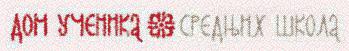 Дана: 17.12.2018.годинеНиш, улица Косовке девојке, број 6  Број: 2468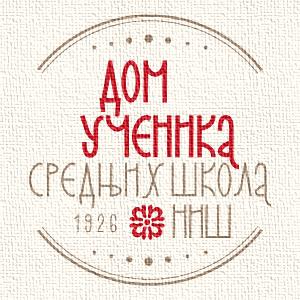 КОНКУРСНА ДОКУМЕНТАЦИЈА Дома ученика средњих школа НишЈНР-В 1.3.4/2018 – РАДОВИ НА АДАПТИРАЊУ ТАВАНСКИХ ПРОСТОРИЈА УПРАВНЕ ЗГРАДЕИЗМЕНА БР. 1Септембар 2018. годинаНа основу члана 32. и 61. Закона о јавним набавкама („Сл. Гласник РС” бр. 124/2012, 14/2015 и 68/2015), члана 2. Правилника о обавезним елементима конкурсне документације у поступцима јавних набавки и начину доказивања испуњености услова („Сл. Гласник РС” бр. 29/2013, 104/2013 и 86/2015), за спровођење отвореног поступка јавне набавке радова велике вредности ЈНР-В бр. 1.3.4./2018, на основу Одлуке о покретању отвореног поступка јавне набавке (бр. 2174 од 16.11.2018. године) и Решења о образовању Комисије за јавну набавку (бр. 2175 од 16.11.2018. године), припремљена је:    КОНКУРСНА ДОКУМЕНТАЦИЈАЈНР-В 1.3.4/2018 – РАДОВИ НА АДАПТИРАЊУ ТАВАНСКИХ ПРОСТОРИЈА УПРАВНЕ ЗГРАДЕКонкурсна документација садржи: 58 страна1. ОПШТИ ПОДАЦИ О НАБАВЦИ   1.1. Подаци о наручиоцу:          1.2. Врста поступка јавне набавке: Предметна јавна набавка спроводи се у отвореном поступку, у складу са Законом о јавним набавкама и подзаконским актима којима се уређују јавне набавке.	Предметна јавна  набавка  спроводи се за потребе Дома ученика средњих школа Ниш.	1.3. Предмет јавне набавке: Предмет јавне набавке су радови.	1.4. Циљ спровођења јавне набавке: Предметна јавна набавка спроводи се ради закључења уговора о јавној набавци радова за потребе објеката Дома ученика средњих школа Ниш, са роком важности до истека гарантног рока за радове који су саставни део конкурсне документације.1.5. Напомена да ли је у питању резервисана јавна набавка: Није.1.6. Електронска лицитација: Предметна јавна набавка се не спроводи путем електронске лицитације.1.7. Контакт:Особе за контакт су Томић Милица, Сања Јовановић и Горан Стошић, сваким радним даном у периоду од 07:30 до 15:30 часова, Е-маил адреса: domucenikanis@gmail.com;  факс број: 018/4575-833.1.8. Начин преузимања конкурсне документације: Конкурсна документација се може преузети на: Порталу јавних набавки (portal.ujn.gov.rs );Интернет страни наручиоца (www.domucenikasrednjihskolanis.rs)	1.9.Начин и рок за подношење понуда:Понуде са документацијом, достављају се у затвореној коверти или кутији, на начин да се приликом отварања понуда може са сигурношћу утврдити да се први пут отвара, на адресу наручиоца: Дом ученика средњих школа Ниш, улица Косовке девојке број 6.На омоту назначити предмет јавне набавке – ''Понуда за набавку радова – Радови на адаптирању таванских просторија управне зграде Дома ученика средњих школа Ниш ЈНР-В бр. 1.3.4./2018 – НЕ ОТВАРАТИ'', a на полеђини коверте назначити: пун назив, адресу понуђача, број телефона и контакт                                                                                                                                                                                                                                                                                                                                                                                                                                                                                                                                                                                                                                                                                                                                                                                                                                                                                                                                                                                                                                                                                                                                                                                                                                                                                                                                                                                                                                                                                                                                                                                                                                                                                                                                                                                                                                                                                                                                                                                                                                                                                                                                                                                                                                                                                                                                                                                                                                                                                                                                                                                                                                                                                                                                                                                                                                                                                                                                                                                                                                                                                                                                                                                                                                                                                                                                                                                                                                                                                                                                                                                                                                                                                                                                                                                                                                                                                                                                                                                                                                                                                                                                                                                                                                                                                                                                                                                                                                                                                                                                                                                                                                                                                                                                                                                                                                                                                                                                                                                                                                                                                                                                                                                                                                                                                                                                                                                                                                                                                                                                                                                             особу, за коју се подноси понуда. 	Последњи дан рока, односно датум и сат за подношење понуда:	Крајњи рок за достављање понуда је 25.12.2018. године до 10:00 часова, без обзира на начин достављања понуде.Последице пропуштања рока одређеног за подношење понуда:	Понуде које буду примљене након датума и сата одређеног за подношење  понуда сматраће се неблаговременим.	1.10. Обавештење о месту, дану и сату отварања понуда, као и времену и начину подношења пуномоћја:	Место отварања понуда: 	Јавно отварање понуда обавиће се у просторијама управе Дома ученика средњих школа Ниш, улица Косовке девојке број 6.Дан и сат отварања понуда:  Отварање понуда обавиће се дана 25.12.2018. године са почетком у 10:15 часова.   	Време и начин подношења пуномоћја: 	Јавном отварању понуда могу присуствовати овлашћени представници понуђача који морају имати писано овлашћење тј. пуномоћ.	 Писано овлашћење се предаје Комисији пре отварања понуда.	Уколико овлашћени представници не поднесу овлашћење, у поступку учествују као обична јавност.  	1.11. Обавештење о року у коме ће наручилац донети одлуку о додели уговора:	Одлука о додели уговора, са образложењем, донеће се у року не дужем од 25  дана од дана јавног отварања понуда, у складу са чланом 108. став 2. Закона о јавним набавкама.2. ПОДАЦИ О ПРЕДМЕТУ ЈАВНЕ НАБАВКЕ	2.1. Опис предмета набавке: Предмет јавне набавке је набавка радова – Радови на адаптирању таванских просторија управне зграде  Дома ученика средњих школа Ниш у свему према техничким и другим захтевима и условима из конкурсне документације.	Техничке спецификације су дефинисане у тачки 3. конкурсне документације.	Ознака из општег речника набаваке:              ОРН – 45000000 – грађевински радови;	2.2. Опис партије и ознака из општег речника набавке:НАБАВКА НИЈЕ ОБЛИКОВАНА ПО ПАРТИЈАМА	Предметна јавна набавка није обликована по партијама,  тако да ће се након окончања поступка, са  понуђачима чија је понуда оцењена као најповољнија,  закључити уговор о јавној набавци.3. ВРСТА, ТЕХНИЧКЕ КАРАКТЕРИСТИКЕ, КВАЛИТЕТ, КОЛИЧИНА И ОПИС ДОБАРА, НАЧИН СПРОВОЂЕЊА КОНТРОЛЕ И ОБЕЗБЕЂЕЊА ГАРАНЦИЈЕ КВАЛИТЕТА, РОК ИЗВРШЕЊА, МЕСТО ИЗВРШЕЊА ИЛИ ИСПОРУКЕ ДОБАРА, ЕВЕНТУАЛНЕ ИСПОРУКЕ И СЛ.	3.1. Врста и количина добара	Предмет јавне набавке је набавка радова на адаптирању таванских просторија управне зграде  Дома ученика средњих школа Ниш.НАБАВКА НИЈЕ ОБЛИКОВАНА ПО ПАРТИЈАМА	3.2. Техничке карактеристике	Ова конкурсна документација не садржи техничку документацију и планове. 3.3. Квалитет	Квалитет мора да буде у складу са важећим стандардима и атестима.	3.4. Начин спровођења контроле и обезбеђивања гаранције квалитета	Контрола радова и опреме вршиће се приликом примопредаје, у складу са техничком спецификацијом, а све рекламације од стране Наручиоца у погледу квантитета и квалитета Продавац  ће прихватити уколико се констатују у складу са закљученим уговором о јавној набавци.3.5. Рок извођења радова	Рок извођења тражених радова: максимално 30 (тридесет) календарских дана од дана потписивања уговора.	У случају да понуђач из објективних и доказивих разлога не може да изврши испоруку тражених радова према добијеним диспозицијама дужан је да Наручиоцу поднесе писано образложење, којим ће захтевати додатни рок испоруке тражених радова и опреме.Уколико захтев за додатним роком испоруке тражених радова буде оправдан, неће се реализовати средство финансијског обезбеђења.	3.6. Место извођења	Извођење радова вршиће се на адреси: Дом ученика средњих школа Ниш, за објекат управне зграде улица Косовке девојке бр. 6. 	Фактуре за испоручене грађевиске радове, испостављаће се  Дому ученика средњих школа Ниш.►ТЕХНИЧКА ДОКУМЕНТАЦИЈА И ПЛАНОВИ	Ова конкурсна документација  не садржи техничку документацију и планове.4. УСЛОВИ ЗА УЧЕШЋЕ У ПОСТУПКУ ЈАВНЕ НАБАВКЕ И УПУТСТВО ЗА ДОКАЗИВАЊЕ ТИХ УСЛОВА 	4.1.Обавезни услови за понуђача прописани чланом 75 ЗЈНПраво на учешће у поступку предметне јавне набавке има понуђач који  испуњава  обавезне услове за учешће у поступку јавне набавке дефинисане чланом 75. Закона о јавним набавкама, и то:1) Да је регистрован код надлежног органа, односно уписан у одговарајући регистар (чл. 75. ст. 1. тач. 1) Закона); 2) Да он и његов законски заступник није осуђиван за неко од кривичних дела као члан организоване криминалне групе, да није осуђиван за кривична дела против привреде, кривична дела против животне средине, кривично дело примања или давања мита, кривично дело преваре (чл. 75. ст.  1. тач. 2) Закона); 3) Да је измирио доспеле порезе, доприносе и друге јавне дажбине у складу са прописима Републике Србије или стране државе ако има седиште на њеној територији (чл. 75. ст. 1. тач. 4) Закона);. 4) Да има важећу дозволу надлежног органа за обављање делатности која је предмет јавне набавке (чл. 75. ст. 1. тач. 5) Закона)  - Да има важећу дозволу надлежног органа за обављање делатности која је предмет јавне набавке, ако је таква дозвола предвиђена посебним прописом;Испуњеност обавезних услова за учешће у поступку јавне набавке, понуђач доказује достављањем одговарајућих доказа/изјава, на начин прописан у упутству за доказивање услова.	4.2. Додатни услови за понуђача прописани чл.76. став 2. ЗЈН	Додатни  услови:за учешће у поступку јавне набавке одређени су чланом 76. Закона,  и у складу са наведеним  чланом  наручилац одређује додатне услове за учешће у поступку јавне набавке који се односе на технички и кадровски капацитет.Услов: Право на учешће у поступку има понуђач ако располаже неопходним  кадровским и техничким капацитетом и ако је уз понуду доставио тражене додатне услове. Довољан кадровски капацитет –– да понуђач  располаже са:                                                                                                -  најмање 8 извршиоца са III или  IV степеном одговарајуће грађевинске стручне спреме и - једним одговорним извођачем грађевинских радова – лиценца број 401 или 410.Доказ:                                                                                                                                                              Довољан кадровски капацитет понуђач доказује подношењем одговарајућих доказа у зависности од врсте радног ангажовања. За рад из радног односа:   Оверени Изводи из појединачне пореске пријаве за порез и доприносе по одбитку (образац ППП ПД) из Електронске базе података Пореске управе Републике Србије (ЕБП – ПУРС), за последњи месец за који је извршена исплата у  2018. године, копије уговора о раду за тражене извршиоце и фотокопија лиценце за одговорног извођача радова. Извод за тражени број лица мора бити оверен од стране овлашћеног заступника понуђача. За рад ван радног односа: Копије уговора о радном ангажовању за тражене извршиоце и фотокопија лиценце за одговорног извођача радова за претходни месец.Довољан технички капацитет – да понуђач располаже свом неопходном механизацијом, опремом и  за извођење радова који су предмет јавне набавке и то :- теретно возило за превоз и одвоз материјала носивости до 3 тона.- дизалица за пренос материјала.Доказ: Изјава понуђача у слободној форми написана (печатом оверена, потписана од овлашћеног лица, под пуном кривичном и материјалном одговорношћу) којом потврђује да располаже свом неопходном механизацијом, опремом за извођење радова који су предмет јавне набавке и то  - теретно возило за превоз материјала носивости до 3 тона и дизалица за пренос материјала. Прилог уз изјаву понуђача доставити копију очитане саобраћајне дозволе за наведено теретно возило. Начин достављања доказа:Докази о испуњести услова могу се достављати у неовереним копијама, а наручилац може пре одлуке о додели уговора, захтевати од понуђача, чија је понуда на основу извештаја комисије за јавну набавку оцењена као најповољнија, да достави на увид оригинал или оверену копију свих или појединих доказа.Наручилац може одредити у конкурсној документацији да се испуњеност свих или појединих услова, осим услова из члана 75.став 1.тачка 5) ЗЈН, доказује достављањем изјаве којом понуђач под пуном материјалном и кривичном одговорношћу.Ако је понуђач доставио изјаву из члана 77. члан 4. Закона о јавним набавкама наручилац је пре доношења одлуке о додели уговора дужан да од понуђача лија је понуда оцењена као најповољнија затражи да достави копију захтеваних доказа о испуњености услова, а може и да затражи на увид оригинал или оверену копију свих или појединих доказа.  Наручилац доказе може да затражи и од осталих понуђача, Наручилац доказе може да затражи достављањем свих или појединих доказа уколико за истог понуђача поседује одговаарајуће доказе из других поступака јавних набавки код тог наручиоца.Ако понуђач у остављеном, примереном року који не може бити дужи од пет дана, не достави на увид оригинал или оверену копију тражених доказа, наручилац ће његову понуду одбити као неприхватљиву.Понуђач није дужан да доставља доказе који су јавно доступни на интернет страницама надлежних органа.Наручилац не може одбити као неприхватљиву, понуду зато што не садржи неки од доказа који је придвиђен Законом о јавним набавкама или конкурсном документацијом, ако је понуђач навео у понуди интернет страницу на којој су тражени подаци јавно доступни.Уколико је доказ о испуњености услова електронски документ, понуђач доставља копију електронског документа у писаном облику, у складу са законом којим се уређује електронски документ, осим уколико подноси електронску понуду када се доказ доставља у изворном електронском облику.Ако понуђач има седиште у другој држави, наручилац може да провери да ли су документи којима понуђач доказује испуњеност тражених услова издати од стране надлежних органа те државе. Ако понуђач није могао да прибави тражена документа у року за подношење понуде, због тога што она до тренутка подношења понуде нису могла бити издата по прописима државе у којој понуђач има седиште и уколико уз понуду приложи одговарајући доказ за то, наручилац ће дозволити понуђачу да накнадно достави тражена документа у примереном року.Ако се у држави у којој понуђач има седиште не издају докази из члана 77. овог закона, понуђач може, уместо доказа, приложити своју писану изјаву, дату под кривичном и материјалном одговорношћу оверену пред судским или управним органом, јавним бележником или другим надлежним органом те државе.4.3 УПУТСТВО КАКО СЕ ДОКАЗУЈЕ ИСПУЊЕНОСТ УСЛОВА ИЗ ЧЛАНА 75. И 76. ЗАКОНА О ЈАВНИМ НАБАВКАМАПонуђач заокружује поља ДА / НЕ у зависности од тога које доказе прилаже уз понуду.У складу са чланом 77. став 4. Закона о јавним набавкама, понуђач испуњеност услова, за које се тражи достављање одговарајућих доказа, може доказати и достављањем ИЗЈАВЕ којом под пуном материјалном и кривичном одговорношћу потврђује да испуњава услове.Ако се определи да испуњеност услова за које се тражи достављање одговарајућих доказа путем доказује путем изјаве, наручилац је дужан да од понуђача чија је понуда оцењена као најповољнија затражи да достави копију захтеваних доказа о испуњености услова, а може и да затражи на увид оригинал или оверену копију свих или појединих доказа. Наручилац доказе може да захтева и од осталих понуђача.Понуђач доказивање обавезних услова наведених у конкурсној документацији доставља на начин наведен у конурсној докуметацији, уз достављање наведених доказа.Ако понуђач у року од 8 дана од дана упућеног позива, не достави на увид оригинал или оверену копију тражених доказа, наручилац ће његову понуду одбити као неприхватљиву.Понуђачи који су регистровани у регистру који води Агеницја за привреден регистре не морају да доставе доказ из чл.75 ст.1 тач.1) ЗЈН, Извод из регистра Агенције за привредне регистре, који је јавно доступан на интернет страници Агенције за привреден регистре.Понуђачи који се налазе у регистру понуђача који води Агенција за привредне регистре и који је јавног доступан на интернет страници Агенције за привредне регистре не морају да доставе доказе из чл.75. став 1. тачка 1) до 4) ЗЈН: извод из регистра агенције за привредне регистре, Потврде надлежног суда, односно МУП-а, да понуђач односно, његов законски заструпник, нису осуђивани за кривична дела која су наведена у чл.75. став 1 тачка 2) ЗЈН, потврде надлежног суда или надлежног органа за регистрацију привредних субјеката да понуђачу није изречена мера забране обављања делатности и потврде пореског органа и организације за обавезно социјално осигурање или потврде надлежног органа да се понуђач налази у поступку приватизације.Уколико понуђач на овај начин доказује испуњеност наведених услова, пожељно је да у својој понуди јасно наведе да се налази у регистру понуђача. Као доказ о извршеном упису у регистар може да достави копију решења регистратора о извршеном упису или други одговарајући доказ.Понуђач је дужан да за подизвођаче достави доказе о испуњености обавезних услова из члана 75. став 1. од тачке 1. до тачке 4. Закона о јавним набавкама, а доказ о испуњености услова из члана 75. став 1. тачка 5. понуђач доставља за део набавке који ће извршити преко подизвођача.Ако је за извршење дела јавне набавке чија вредност не прелази 10% укупне вредности јавне набавке потребно испунити обавезан услов из члана 75. став 1. тачка 5. Закона о јавним набавкама понуђач може доказати испуњеност тог услова преко подизвођача коме је поверио извршење тог дела набавке.Сваки понуђач из групе понуђача мора да испуни обавезне услове из члана 75. став 1. тачка од 1. до 4. Закона о јавним набавкама, а остале услове испуњавају заједно.Услов из члана 75. став 1. тачка 5. Закона о јавним набавкама дужан је да испуни понуђач из групе понуђача којем је поверено извршење дела набавке за који је неопходна испуњеност тог услова.Саставни део заједничке понуде је споразум којим се понуђачи из групе међусобно и према наручиоцу обавезују на извршење јавне набавке (погледати члан 8. обрасца 2.)	4.4. Услови које мора да испуни подизвођач	У складу са чланом 80. став 5. ЗЈН-а, подизвођач мора да испуни: све обавезне услове наведене за понуђача (Поглавље 4.1, тачка 1 до 3), а доказ о испуњености услова из тачке 4. за део набавке који ће се извршити преко подизвођача,док додатне услове за учешће у поступку јавне набавке не мора да испуњава. (Доказе о испуњености услова за подизвођача доставља понуђач).	4.5. Услови које мора да испуни сваки од понуђача из групе понуђача	У складу са чланом 81. став 2. ЗЈН, сваки од понуђача из групе понуђача мора испуни све обавезне услове наведене у поглављу 4.1 (тачке од 1 до 3) и да за њих достави доказе, а додатне услове за финансијски, технички и кадровски капацитет испуњавају заједно. 	Услов из тачке 4. поглавља 4.1.  дужан је да испуни понуђач из групе понуђача којем је поверено извршење дела набавке за који је неопходна испуњеност тог услова.4.6. Упутство како се доказује испуњеност тих услова:	Испуњеност обавезних услова  за учешће у поступку предметне јавне набавке, понуђач доказује достављање следећих доказа:	1) Услов из чл. 75. ст. 1. тач. 1) Закона -  да је регистрован код надлежног органа, односно уписан у одговарајући регистарДОКАЗ:За правна лица и предузетнике: Извод из регистра Агенције за привредне регистре, односно извод из регистра надлежног Привредног суда.За физичко лице: /За страног понуђача: Извод из регистра.	2) Услов из чл. 75.  ст. 1. тач. 2)  Закона - да он и његов законски заступник није осуђиван за неко од кривичних дела као члан организоване криминалне групе, да није осуђиван за кривична дела против привреде, кривична дела против животне средине, кривично дело примања или давања мита, кривично дело преваре.ДОКАЗ:За правна лица : -Извод из казнене евиденције, односно уверење  основног суда на чијем подручју се налази седиште домаћег правног лица, односно седиште представништва или огранка страног правног лица, којим се потврђује да  правно лице  није осуђивано за кривична дела против привреде, кривична дела против животне средине, кривично дело примања или давања мита, кривично дело преваре; - Извод из  казнене евиденције Посебног одељења за организовани криминал Вишег суда у Београду, којим се потврђује да  правно лице  није осуђивано за неко од кривичних дела организованог криминала;- Извод из казнене евиденције, односно уверење надлежне полицијске управе МУП-а, којим се потврђује да  законски заступник понуђача  није осуђиван за кривична дела против привреде, кривична дела против животне средине, кривично дело примања или давања мита, кривично дело преваре и неко од кривичних дела организованог криминала (захтев се може поднети према месту рођења или према месту  пребивалишта законског заступника).Уколико понуђач има више законских заступника дужан је да достави наведени доказ за сваког од њих.За предузетнике и физичко лице: Извод из казнене евиденције, односно уверење надлежне полицијске управе МУП-а којим се  потврђује да није осуђиван за неко од кривичних дела као члан организоване криминалне групе, да није осуђиван за кривична дела против  привреде, кривична дела против животне средине, кривично дело примања или давања мита, кривично дело преваре (захтев се може поднети према месту рођења или према месту пребивалишта).За страног понуђача: Одговарајући доказ који доказује испуњеност услова.Напомена: Доказ не може бити старији од два месеца пре отварања понуда.3.Услов из  чл.  75.  ст.  1.  тач.  4)  Закона -  да је измирио доспеле порезе,доприносе и друге јавне дажбине у складу са прописима Републике Србије или стране државе када има седиште на њеној територији.ДОКАЗ:За правна лица и предузетнике: - Уверење Пореске управе Министарства финансија и привреде да је измирио доспеле порезе и доприносе и друге јавне дажбине.- Уверење надлежне управе локалне самоуправе да је измирио обавезе по основу изворних локалних јавних прихода -или Потврда Агенције за приватизацију да се понуђач налази у поступку приватизације.За физичко лице:- Уверење Пореске управе Министарства финансија и привреде да је измирио доспеле порезе и доприносе и друге јавне дажбине- Уверење надлежне управе локалне самоуправе да је измирио обавезе по основу изворних локалних јавних прихода За страног понуђача:Одговарајућии доказ који доказује испуњеност услова.Напомена: Доказ не може бити старији од два месеца пре отварања понуда.	6. Услов из чл. 75. ст. 2. Закона - да је при састављању понуде поштовао обавезе које произлазе из важећих прописа о заштити на раду, запошљавању и условима рада, заштити животне средине, као и да нема забрану обављања делатности која је на снази у време подношења понуде.ДОКАЗ:Попуњена, потписана и оверена изјава о поштовању обавеза које произилазе из важећих прописа, а која је саставни део конкурсне документацијеИспуњеност додатних условаза учешће у поступку предметне јавне набавке, понуђач доказује достављањем следећих доказа: Довољан кадровски капацитет понуђач доказује подношењем одговарајућих доказа у зависности од врсте радног ангажовања. За рад из радног односа:   Оверени Изводи из појединачне пореске пријаве за порез и доприносе по одбитку (образац ППП ПД) из Електронске базе података Пореске управе Републике Србије (ЕБП – ПУРС), за последњи месец за који је извршена исплата у  2018. године, копије уговора о раду за тражене извршиоце и фотокопија лиценце за одговорног извођача радова. Извод за тражени број лица мора бити оверен од стране овлашћеног заступника понуђача. За рад ван радног односа: Копије уговора о радном ангажовању за тражене извршиоце и фотокопија лиценце за одговорног извођача радова за претходни месец.ИЗЈАВЕ ЗА ТЕХНИЧКИ КАПЦИТЕТ И ОЧИТАНА САОБРАЋАЈНА ДОЗВОЛА, У случају понуде са подизвођачем изјаву потписује понуђач, док у случају подношења заједничке понуде изјаву потписује овлашћени понуђач из групе понуђача.Наведене доказе о испуњености услова понуђач може доставити у виду неоверених копија, а наручилац може пре доношења одлукео додели уговора да тражи од понуђача, чија је  понуда на основу извештаја за јавну набавку оцењена као најповољнија, да достави на увид оригинал или оверену копију свих или појединих доказа.У складу са чланом 77. Став 4. Закона о јавним набавкама, понуђач испуњеност услова, за које се тражи достављање одговарајућих доказа, може доказати и достављањем ИЗЈАВЕ којом под пуном материјалном и кривичном одговорношћу потврђује да испуњава услове.Ако се определи да испуњеност услова за које се тражи достављање одговарајућих доказа доказује путем изјаве, наручилац је дужан да од понуђача чија је понуда оцењена као најповољнија затражи да достави копију захтеваних доказа о испуњености услова, а може и да затражи на увид оригинал или оверену копију свих или појединих доказа. Наручилац доказе може да захтева и од осталих понуђача.Ако понуђач у року од 8 дана од дана упућеног позива, не доставина увид оригинал или оверену копију тражених доказа, наручилац ће његову понуду одбити као неприхватљиву.Понуђачи који су регистровани у регистру који води Агенција за привредне регистре не морају да доставе доказ из чл. 75 ст. 1. тач. 1) ЗЈН, Извод из регистра  Агенције за привредне регистре, који је јавно доступан на интернет страници Агенције за привредне регистре.Понуђачи који се налазе у регистру понуђача који води Агенција за привредне  регистре и који је јавно доступан на интернет страници Агенције за привредне  регистре не морају да доставе доказе из чл. 75 ст. 1. тач. 1) до 4) ЗЈН: извод из  регистра агенције за привредне регистре, Потврде надлежног суда, односно МУП-а,  да понуђач односно, његов законски заступник, нису осуђивани за крвична дела која  су наведена у чл. 75 ст. 1 тач. 2) ЗЈН, потврде надлежног суда или надлежног органа  за регистрацију привредних субјеката да понуђачу није изречена мера забране  обављања делатности и потврде надлежног пореског органа и организације за обавезно социјално осигурање или потврде надлежног органа да се понуђач налази у  поступку приватизације. Уколико понуђач на овај начин доказује испуњеност наведених услова,пожељно је да у својој понуди јасно наведе да се налази у регистру понуђача. Као доказ о извршеном упису у регистар, може да достави копију решења регистратора о извршеном упису или други одговарајући доказ.У случају да понуда не садржи доказ одређен законом или конкурсном документацијом, а наручилац није навео у конкурсној документацији да је исти доступан на интернет страници надлежног органа,понуђач је дужан да у понуди наведе интернет страницу на којој су тражени подаци јавно доступни.За тражене податке доступни су следећи мејлови:Агенција за привредне регистре,  www.apr.rsМинистарство за рад, запошљавање, борачка и социјална питања, www.minrzs.gov.rsМинистарство пољопривреде и заштите животне средине - Агенција за заштиту животне средине, www.sepa.gov.rsМинистарство финансија-Пореска управа, www.purs.gov.rsНародна банка Србије- Центар за бонитет, Крагујевац - www.nbs.rsУколико је доказ о испуњености услова електронски документ, понуђач доставља копију електронског документа у писаном облику, у складу са законом којим се уређује електронски документ, осим уколико подноси електронску понуду када се доказ доставља у изворном електронском облику. Ако се у држави у којој понуђач има седиште не издају тражени докази, понуђач може, уместо доказа, приложити своју писану изјаву, дату под кривичном и материјалном одговорношћу оверену пред судским или управним органом, јавним бележником или другим надлежним органом те државе. Ако понуђач има седиште у другој држави, наручилац може да провери да ли су документи којима понуђач доказује испуњеност тражених услова издати од стране надлежних органа те државе.Ако понуђач није могао да прибави тражена документа у року за подношење понуде, због тога што она до тренутка подношења понуде нису могла бити издата по прописима државе у којој понуђач има седиште и уколико уз понуду приложи одговарајући доказ за то, наручилац ће дозволити понуђачу да накнадно достави тражена документа у примереном року. Ако се у држави у којој понуђач има седиште не издају докази из члана 77. Закона о јавним набавкама, понуђач може, уместо доказа, приложити своју писану изјаву, дату под лривичном и материјалном одговорношћу, оверену пред судским или управним органом, јавним бележником или другим надлежним органом те државе.Понуђач је дужан да без одлагања писмено обавести наручиоца о било којој промени у вези са испуњеношћу услова из поступка јавне набавке, која наступи до доношења одлуке, односно закључења уговора, односно током важења уговора о јавној набавци и да је документује на прописани начин. 5. УПУТСТВО ПОНУЂАЧИМА КАКО ДА САЧИНЕ ПОНУДУУпутство понуђачима како да сачине понуду садржи податке о захтевима Дома ученика средњих школа у Нишу у погледу садржине понуде, као и услове под којима се спроводи поступак доделе уговора најповољнијем понуђачу.Понуђачи морају испуњавати све услове за учешће у поступку јавне набавке одређене Законом о јавним набавкама, а понуду у целини припремају и подносе у складу са конкурсном документацијом и јавним позивом. У супротном, понуда се одбија.	5.1. Подаци о језику на  на коме понуда мора бити састављена	Понуда мора бити сачињена  на српском језику. Сва документација која се подноси уз понуду мора бити на српском језику.		5.2. Захтеви у вези са сачињавањем понуде- Понуђач подноси понуду у затвореној коверти или кутији, овереној печатом, на начин да се приликом отварања понуда може са сигурношћу утврдити да се први пут отвара.-Пожељно је да сви документи поднети у понуди буду повезани траком у целину и запечаћени, тако да се не могу накнадно убацити, одстранити или заменити појединачни листови, односно прилози, а да се видно не оштете листови или печат.-Понуда мора бити дата на обрасцима из конкурсне документације. Све изјаве, обрасци и прилози који су саставни део понуде морају бити попуњени, потписани и оверени печатом од стране понуђача.- Уколико понуђач наступа самостално или са групом понуђача, у том случају, понуђач, односно овлашћени представник групе понуђача попуњава, потписује и оверава печатом следеће обрасце: Понуђач који наступа самостално и сваки понуђач из групе понуђача укључујући и овлашћеног представника групе понуђача, попуњава, потписује и печатом оверава: Овлашћени представник Групе понуђача je понуђач који је у споразуму из члана 81.Закона о јавним набавкама, којим се понуђачи из групе међусобно и према наручиоцу обавезују на извршење јавне набавке, одређен као носилац посла, односно као члан групе понуђача који ће поднети понуду и који ће заступати групу понуђача пред наручиоцем. -Уколико понуђач наступа са подизвођачем, понуђач попуњава, потписује и оверава печатом следеће обрасце: Понуђач и подизвођач (сваки посебно) достављају попуњене, потписане и оверене обрасце: 5.3. ПартијеПредметна јавна набавка није обликована у партијама, тако да ће се, након окончаног поступка, са најповољнијим понуђачем закључити један уговор о јавној набаци.5.4. Понуде са варијантамаПонуде са варијантама нису дозвољене.5.5. Начин измене, допуне и опозива понудеУ складу са чланом 87. став 6. Закона о јавним набавкама понуђач може у року за подношење понуде да измени, допуни или опозове своју понуду. Измена, допуна или повлачење понуде је пуноважно ако је Наручилац примио измену, допуну или опозив понуде пре истека рока за подношење понуда. Измена, допуна и опозив понуде врше се на начин на који се и подноси понуда. Понуђач је у обавези да, у пропратном писму, тачно нагласи који део понуде се мења. По истеку рока за подношење, понуда се не може мењати, допуњивати нити опозвати.Измену, допуну или опозив понуде треба доставити на адресу:  Дом ученика средњих школа Ниш, улица Косовке девојке број 6., 18000 Ниш са назнаком:„Измена понуде за јавну набавку број ЈНР-В 1.3.4./2018–  набавка радова - НЕ ОТВАРАТИ” или„Допуна понуде за јавну набавку број ЈНР-В 1.3.4./2018–  набавка радова - НЕ ОТВАРАТИ” или„Опозив понуде за јавну набавку број ЈНР-В 1.3.4./2018–  набавка радова- НЕ ОТВАРАТИ”  или„Измена и допуна понуде за јавну набавку број ЈНР-В 1.3.4./2018 –  набавка радова - НЕ ОТВАРАТИ”.На полеђини коверте или на кутији навести назив и адресу понуђача. 5.6. Учествовање у заједничкој понуди или понуди са подизвођачемУ складу са чланом 87. став 4. Закона о јавним набавкама, понуђач који је самостално поднео понуду не може истовремено да учествује у заједничкој понуди или као подизвођач, нити да учествује у више заједничких понуда. 5.7. Испуњеност услова од стране подизвођачаПонуђач је дужан да, уколико намерава да извођење набавке повери подизвођачу, у понуди наведе да ли ће извршење набавке делимично поверити подизвођачу, назив подизвођача, проценат укупне вредности набавке који ће поверити понуђачу, а који не може бити већи од 50% као и део предмета набавке који ће извршити преко подизвођача. Уколико уговор између наручиоца и понуђача буде закључен, тај подизвођач ће бити наведен у уговору. Понуђач у потпуности одговара наручиоцу за извршење уговорене набавке, без обзира на број подизвођача. Понуђач може ангажовати као подизвођача лице које није навео у понуди, ако је на страни подизвођача након подношења понуде настала трајнија неспособност плаћања ако то лице испуњава све услове одређене за подизвођача и уколико добије претходну сагласност наручиоца Понуђач који наступа са подизвођачем мора да самостално испуни обавезне услове из члана 75. став 1. тачка од 1) до 4) ЗЈН и додатне услове одређене за финансијски, пословни, технички и кадровски капацитет, а подизвођач мора самостално да испуни обавезне услове из члана 75. став 1. тачка од 1) до 4)ЗЈН . 5.8. Испуњеност услова у заједничкој понудиПонуду може поднети ГРУПА ПОНУЂАЧА. Саставни део заједничке понуде је споразум којим се понуђачи из групе међусобно и према наручиоцу обавезују на извршење јавне набавке а који садржи:- податке о члану групе који ће бити носилац посла, односно који ће поднети понуду и који ће заступати групу понуђача пред наручиоцем;- опис послова сваког од понуђача из групе понуђача у извршењу уговора.Понуђачи из групе понуђача одговарају неограничено солидарно према наручиоцу. Сваки понуђач из групе понуђача мора да испуни обавезне услове из члана 75. став 1. тачка од 1) до 4) ЗЈН, а додатне услове из члана испуњавају заједно.Услов из члана 75. став 1. тачка 5) ЗЈН дужан је да испуни понуђач из групе понуђача којем је поверено извршење дела набавке за који је неопходна испуњеност тог услова.5.9. Захтеви од значаја за прихватљивост понудеПонуда ће бити прихватљива уколико је поднета у свему према условима из конкурсне документације.Рокове понуђач треба прецизно да одреди, у складу са обрасцем понуде. Не могу се прихватити непрецизно одређени рокови (нпр. одмах, по договору, од-до  и сл.). У случају да понуђач непрецизно одреди рокове, понуда ће се сматрати неприхватљивом.5.10. Захтеви у погледу рока важења понудеРок важења понуде наводи Понуђач у понуди с тим да исти не може бити краћи од 30 дана од дана отварања понуда. У случају истека рока важења понуде, наручилац је дужан да у писаном облику затражи од понуђача продужење рока важења понуде. Понуђач који прихвати захтев за продужење рока важења понуде не може мењати понуду у било ком делу.5.11. ЦенаЦена мора бити исказана у динарима, са и без пореза на додату вредност, како јединична тако и у укупном износу за тражене количине испоручених добара и извршених радова, са урачунатим свим трошковима које понуђач има у реализацији предмета јавне набавке, с тим што ће се за оцену понуда узимати у обзир цена без пореза на додату вредност.Цена је фиксна и не може се мењати.Предвиђено је авансно плаћање у износу од 20% од вредности понуде са ПДВ-ом..Обавеза наручиоца је да изврши рачунску проверу цена из понуде. У случају разлике између јединичне и укупне цене меродавна је јединична цена. Ако је у понуди исказана неуобичајено ниска цена, наручилац ће поступити у складу са чл. 92. Закона о јавним набавкама, односно тражиће детаљно образложење свих њених саставних делова које сматра меродавним и исте, по добијању образложења, проверити.Уколико понуђена цена укључује увозну царину и друге дажбине и трошкове око испуњења извршења радова,  понуђач је дужан да тај део одвојено искаже у динарима у Изјави коју ће да изради, овери печатом, потпише и достави у оквиру понуде.5.12. Подаци о органима код којих се могу добити подаци у вези са извршењем уговора када је позив објављен на страном језику - Подаци у вези са пореским обавезама могу се добити од Пореске управе, Саве Машковића број 3-5, 11000 Београд, мејл: press@poreskauprava.gov.rs;- Подаци о заштити животне средине могу се добити од Министарства пољопривреде и заштите животне средине, Агенције за животну средину, Руже Јовановића 37а , 11160 Београд, мејл: office@sepa.gov.rs;- Подаци о заштити при запошљавању, условима рада и сл. могу се добити на мејл Министарства за рад, запошљавање, борачка и социјална питања, Немањина број 11, 11000 Београд, мејл: press@minrzs.gov.rs.5.13. Средства финансијског обезбеђењаИзвођач је дужан да Наручиоцу приликом закључења Уговора преда бланко сопствене менице и менична овлашћења - за добро извршење посла и - за отклањање недостатака у гарантном року и то:-  Извођач се обавезује да након закључења Уговора преда Наручиоцу бланко сопствену меницу и менично овлашћење за добро извршење посла, у корист наручиоца, у износу од 10 % од укупне вредности уговора са ПДВ-ом, која треба да буде са клаузулом „ без протеста”, роком доспећа „ по виђењу” и роком важења 60 (шездесет) дана дужим од уговореног рока за завршетак радова, с тим да евентуални продужетак рока за завршетак радова има за последицу и продужење рока важења менице и меничног овлашћења, за исти број дана за који ће бити продужен и рок за завршетак радова.-    Извођач се обавезује да приликом примопредаје радова преда Наручиоцу бланко сопствену меницу и менично овлашћењeза отклањање недостатака у гарантном року,у корист Наручиоца, у износу од 10 % од укупне вредности уговора са ПДВ-ом, која треба да буде са клаузулом „ без протеста”, роком доспећа „ по виђењу” и роком важења 30 (тридесет) дана дуже од уговореног гарантног рока.Наручилац има право да наплати меницу за отклањање недостатака у гарантном року уколико Извођач на писани позив Наручиоца не отпочне са отклањањем недостатака у извођењу радова, у року од 5 (пет) дана од дана пријема писаног захтева Наручиоца, односно не усклади квалитет материјала и извођења са захтевима Наручиоца. У том случају Наручилац може ангажовати другог Извођача и недостатке отклонити по тржишним ценама у складу са правним стандардом о пажњи доброг привредника.Бланко соло менице морају бити регистроване код Народне банке Србије, у складу са Одлуком о ближим условима, садржини и начину вођења регистра меница и овлашћења („Службени гланик РС“, бр. 56/2011).У случају подношења заједничке понуде понуђачи (чланови заједничке понуде/конзорцијума) могу дати једну гаранцију прибављену од стране само једног чланаили више гаранција од свих чланова заједничке понуде, а укупна вредност гаранција неможе бити мања од 10% од укупне уговорене вредности са ПДВ-ом5.14. Одређивање поверљивостиНаручилац је дужан да:- чува поверљиве све податке о понуђачима садржане у понуди које је као такве, у складу са законом, понуђач означио у понуди,- одбије давање информације која би значила повреду поверљивости података добијених у понуди,- чува као пословну тајну имена, заинтересованих лица и понуђача, као и податке о поднетим понудама, до отварања понуда.Свака страница понуде која садржи податке који су поверљиви за понуђача треба да у горњем десном углу садржи ознаку ,,ПОВЕРЉИВО”, уз назнаку којим посебним прописом су ти подаци утврђени као поверљиви, а испод поменуте ознаке потпис овлашћеног лица понуђача. Уколико се поверљивим сматра само одређени податак садржан у документу који је достављен уз понуду, поверљив податак мора да буде обележен црвеном бојом, поред њега мора да буде наведена ознака ,,ПОВЕРЉИВО”, а испод поменуте ознаке потпис овлашћеног лица понуђача. Уколико подносилац понуде не наведе по ком пропису су подаци у понуди утврђени као поверљиви, са њима ће се поступати као да нису поверљиви.Неће се сматрати поверљивим докази о испуњености услова, цена и други подаци из понуде који су од значаја за примену елементата критеријума и рангирање понуда, сагласно члану 14. Закона о јавним набавкама.Предметна набавка не садржи поверљиве податке, које наручилац ставља на располагање понуђачима, као и њиховим подизвођачима.5.15. Додатне информације и појашњењаЗаинтересовано лице може у писаном облику на адресу Дом ученика средњих школа Ниш, улица Косовке девојке број 6.,или на е-маил:domucenikanis@gmail.com тражити додатне информације или појашњења у вези са припремањем понуде, при чему може да укаже наручиоцу и на евентуално уочене недостатке и неправилности у конкурсној документацији, најкасније пет дана пре истека рока за подношење понуда, са назнаком Захтев за додатним појашњењем за јавну набавку ЈНР-В 1.3.4./2018.Комисија наручиоца ће одговор на захтеве потенцијалних понуђачаобјавити на Порталу јавних набавки, у року од три дана од дана пријема захтева. На истом месту ће се објавити и измене и допуне конкурсне документације, уколико их буде било. Тражење додатних информација и појашњења телефоном није дозвољено. Комуникација између понуђача и наручиоца се врши на начин описан у члану 20. ЗЈН-а.Ако наручилац измени или допуни конкурсну документацију 8 или мање дана пре истека рока за подношење понуда, наручилац је дужан да продужи рок за подношење понуда и објави обавештење о продужењу рока за подношење понуда. По истеку рока предвиђеног за подношење понуда наручилац не може да мења нити да допуњује конкурсну документацију.5.16. Додатна објашњења, контрола и допуштене исправкеДом ученика средњих школа Ниш може, после отварања понуда, у писаном облику да захтева од понуђача додатна објашњења која ће помоћи при прегледу, и вредновању понуде, а може и да врши контролу (увид) код понуђача, односно његовог подизвођача (члан 93. ЗЈН). Уколико наручилац оцени да су потребна додатна објашњења или је потребно извршити контролу (увид) код понуђача, односно његовог подизвођача, наручилац ће понуђачу оставити примерени рок да поступи по позиву наручиоца, односно да омогући наручиоцу контролу (увид) код понуђача, као и код његовог подизвођача.Наручилац може уз сагласност понуђача, да изврши исправке рачунских грешака уочених приликом разматрања понуде по окончаном поступку отварања.  Ако се понуђач не сагласи са исправком рачунских грешака, наручилац ће такву понуду одбити као неприхватљиву.5.17. Елементи о којима ће се преговарати и начин преговарањаКако је предметни поступак јавне набавке отворени поступак (а не преговарачки), не постоје елементи о којима ће се преговарати.5.18. Критеријум за оценуОдлука о додели уговора за јавну набавку грађевинских радова, за потребе Дома ученика средњих школа Ниш, донеће се применом критеријума „најнижа понуђена цена“.У ситуацији кад постоје понуде понуђача који нуде предметно добро домаћег порекла и понуде понуђача који нуде добра страног порекла примењиваће се одредба члана 86. Закона о јавним набавкама, што значи да наручилац мора изабрати понуђача који нуди добра домаћег порекла под условом да његова понуђена цена није преко 5% већа у односу на најнижу понуђену цену понуђача који нуди добра страног порекла. У понуђену цену страног понуђача урачунавају се и царинске дажбине.5.19. Две или више понуда са истом понуђеном ценомУколико након извршеног рангирања, две или више понуда имају исту понуђену цену, биће изабрана понуда понуђача који је понудио дужи рок важења понуде. Ако и тада више понуда буду идентичне, биће изабрана понуда понуђача који је понудио краћи рок испоруке. Уколико и тада није могуће извршити избор понуде, приступиће се систему жребања као крајњем критеријуму за одабир понуда.5.20. Поштовање важећих прописаПонуђач је у обавези да при састављању понуде наведе да је поштовао обавезе које произилазе из важећих прописа о заштити на раду, запошљавању и условима рада, заштити животне средине, као и да нема забрану обављања делатности која је на снази у време подношења понуде. (Изјава која је саставни део конкурсне документације). 5.21. Коришћење патената и права интелектуалне својинеНакнаду за коришћење патената, као и одговорност за повреду заштићених права интелектуалне својине трећих лица сноси понуђач (Изјава која је саставни део конкурсне документације).5.22. Захтев за заштиту права Захтев за заштиту права подноси се наручиоцу, а копија се истовремено доставља Републичкој комисији.Захтев за заштиту права се доставља непосредно, електронском поштом на e-mail: domucenikanis@gmail.com или препорученом пошиљком са повратницом.Захтев за заштиту права може се поднети у току целог поступка јавне набавке, против сваке радње наручиоца, осим ако  законом није другачије одређено. Захтев за заштиту права којим се оспорава врста поступка, садржина позива за подношење понуда или конкурсне документације, сматраће се благовременим ако је примљен од стране наручиоца најкасније седам дана пре истека рока за подношење понуда, без обзира на начин достављања и уколико је подносилац захтева у складу са чланом 63. Став 2. ЗЈН-а указао наручиоцу на евентуалне недостатке и неправилности, а наручилац исте није отклонио.Захтев за заштиту права којим се оспоравају радње које наручилац предузме пре истека рока за подношње понуда, а након истека рока из претходног става, сматраће се благовременим уколико је поднет најкасније до истека рока за подношење понуда.После доношења одлуке о додели уговора или одлуке о обустави поступка, рок за подношење захтева за заштиту права је десет дана од дана од дана објављивања одлуке на Порталу јавних набавки.Захтевом за заштиту права не могу се оспоравати радње наручиоца предузете у поступку јавне набавке ако су подносиоцу захтева били или могли бити познати разлози за његово подношење пре истека рока за подношење понуда, а подносилац захтева га није поднео пре истека тог рока.Уколико је у истом поступку јавне набавке поново поднет  Захтев за заштиту права од стране истог подносиоца Захтева, у том захтеву се не могу оспоравати радње наручиоца за које је подносилац захтева знао или могао зхати приликом подношења претходног захтева.Захтев за заштиту права не задржава дање активности наручиоца у поступку јавне набавке, у складу са одредбама члана 150. ЗЈН-а.Наручилац може да одлучи да заустави даље активности у случају подношења захтева за заштиту права, при чеми је дужан да у обавештењу о поднетом захтеву за заштиту права наведе да зауставља даље активности у поступку јавне набавке.Захтев за заштиту права садржи:- назив и адресу подносиоца захтева и лице за контакт;- назив и адресу наручиоца;- податке о јавној набавци која је предмет захтева, односно о одлуци коју је донео   наручилац у поступку јавне набавке;- повреде прописа којима се уређује поступак јавне набавке;- чињенице и доказе којима се повреде доказују;- потврду о уплати таксе из члана 156. овог закона;- потпис подносиоца.Подносилац захтева за заштиту права дужан је да на рачун буџета Републике Србије уплати таксу у износу од 120.000,00 динара у складу са чланом 156. Став 1. Тачка 2) и 4) ЗЈН-а.Као доказ о уплати таксе, у смислу члана 151. став 1. тачка 6) ЗЈН, прихватиће се:1. Потврда о извршеној уплати таксе из члана 156. ЗЈН која садржи следећеелементе:(1) да буде издата од стране банке и да садржи печат банке;(2) да представља доказ о извршеној уплати таксе, што значи да потврда мора да садржи податак да је налог за уплату таксе, односно налог за пренос средстава реализован, као и датум извршења налога;(3) износ таксе из члана 156. ЗЈН чија се уплата врши;(4) број рачуна: 840-30678845-06;(5) шифру плаћања: 153 или 253;(6) позив на број: подаци о броју или ознаци јавне набавке поводом које сеподноси захтев за заштиту права;(7) сврха: ЗЗП; назив наручиоца; број или ознака јавне набавке поводом које се подноси захтев за заштиту права;(8) корисник: буџет Републике Србије;(9) назив уплатиоца, односно назив подносиоца захтева за заштиту права закојег је извршена уплата таксе;(10) потпис овлашћеног лица банке.2. Налог за уплату, први примерак, оверен потписом овлашћеног лица и печатом банке или поште, који садржи и све друге елементе из потврде о извршеној уплати таксе наведене под тачком 1.3. Потврда издата од стране Републике Србије, Министарства финансија, Управе за трезор, потписана и оверена печатом, која садржи све елементе из потврде оизвршеној уплати таксе из тачке 1, осим оних наведених под (1) и (10), за подносиоцезахтева за заштиту права који имају отворен рачун у оквиру припадајућег консолидованог  рачуна трезора, а који се води у Управи за трезор (корисници буџетских средстава, корисници средстава организација за обавезно социјално осигурање и други корисници јавних средстава);4. Потврда издата од стране Народне банке Србије, која садржи све елементе изпотврде о извршеној уплати таксе из тачке 1, за подносиоце захтева за заштитуправа (банке и други субјекти) који имају отворен рачун код Народне банке Србије ускладу са законом и другим прописом.Примерак правилног попуњеног налога за пренос и налога за уплату може се видети на интернет презентацији Републичке комсије за заштиту права у поступцима јавних набавки на следећем линку: http://www.kjn.gov.rs/ci/uputstvo-o-uplati-republicke-administrativne-takse.htmlПоступак заштите права понуђача регулисан је одредбама чл. 138. - 167. Закона.5.23. Закључење уговораНаручилац је дужан да уговор о јавној набавци достави понуђачу којем је уговор додељен у року од пет дана од дана протека рока за подношење захтева за заштиту права.5.24. Обустава поступкаНаручилац је дужан да, на основу члана 109. Став 1. Закона о јавним набавкама обустави поступак јавне набавке уколико нису испуњени услови за доделу уговора из члана 107. став 3. Закона о јавним набавкама.Наручилац може да обустави поступак јавне набавке и из објективних и доказивих разлога, које се нису могли предвидети у време покретања поступка, у складу са чланом 109. став 2. Закона о јавним набавкама.Уколико се донесе Одлука о обустави поступка јавне набавке, наручилац ће исту образложити и навести разлоге за обуставу.5.25. Одбијање понудеНаручилац ће одбити понуду ако је неблаговремена, неприхватљива и неодговарајућа, а све у складу са чланом 3. тачком 31), 32) и 33) Закона о јавним набавкама.На основу члана 107. став 1. Закона о јавним набавкама, наручилац је дужан да, пошто прегледа и оцени понуде, одбије све неприхватљиве понуде.Наручилац ће, у складу са чланом 106. Закона о јавним набавкама, одбити понуду ако:	- понуђач не докаже да испуњава обавезне услове за учешће,	- понуђач не докаже да испуњава додатне услове,	- понуђач није доставио тражено средство обезбеђења,	- је понуђени рок важења понуде краћи од прописаног,	- понуда садржи друге недостатке због којих није могуће утврдити стварну садржину понуде или није могуће упоредити је са другим понудама. 	Наручилац може одбити понуду уколико поседује доказ да је понуђач у претходне три године пре објављивања јавног позива у поступку јавне набавке:поступао супротно забрани из чл. 23. и 25. овог закона;учинио повреду конкуренције;доставио неистините податке у понуди или без оправданих разлога одбио да закључи уговор о јавној набавци, након што му је уговор додељен;одбио да достави доказе и средства обезбеђења на шта се у понуди обавезао.Наручилац може одбити понуду уколико поседује доказ који потврђује да понуђач није испуњавао своје обавезе по раније закљученим уговорима о јавним набавкама који су се односили на исти предмет набавке, за период од претходне три године пре објављивања позива за подношење понуда.	Доказ за предходна два става  може бити:правоснажна судска одлука или коначна одлука другог надлежног органа;исправа о реализованом средству обезбеђења испуњења обавеза у поступку јавне набавке или испуњења уговорних обавеза;исправа о наплаћеној уговорној казни;рекламације потрошача, односно корисника, ако нису отклоњене у уговореном року;извештај надзорног органа о изведеним радовима који нису  у складу са пројектом, односно уговором;изјава о раскиду уговора због неиспуњења битних елемената уговора дата на начин и под условима предвиђеним законом којим се уређују облигациони односи;доказ о ангажовању на извршењу уговора о јавној набавци лица која нису означена у понуди као подизвођачи, односно чланови групе понуђача;други одговарајући доказ примерен предмету јавне набавке, који се односи на испуњење обавеза у ранијим поступцима јавне набавке или по раније закљученим уговорима о јавним набавкама.Наручилац може одбити понуду ако поседује доказ из тачка 1) претходног пасуса, који се односи на поступак који је спровео или уговор који је закључио и други наручилац ако је предмет јавне набавке истоврсан. 	5.26. Трошкови припремања понуде	У складу са чланом 88. ЗЈН понуђач може да у оквиру понуде достави укупан износ и структуру трошкова припремања понуде. 	Трошкове припреме и подношења понуде сноси искључиво понуђач и не може тражити од наручиоца накнаду трошкова. 	Ако је поступак јавне набавке обустављен из разлога који су на страни наручиоца, наручилац је дужан да понуђачу надокнади трошкове израде узорка или модела, ако су израђени у складу са техничким спецификацијама наручиоца и трошкове прибављања средства обезбеђења, под условом да је понуђач тражио накнаду тих трошкова у својој понуди. Уколико понуда не садржи Образац трошкова припреме понуде, такав недостатак неће се сматрати битним недостатком и понуда се неће одбити као неприхватљива.5.27.УпозорењеУ време позива наручилац и понуђач не могу започињати нити вршити радње које би могле унапред одредити избор одређене понуде. У периоду од избора понуде до почетка важења уговора наручилац и понуђач не могу започети радње које би могле проузроковати да уговор не почне да важи или да не буде испуњен. У случају обустављања поступка ни једна страна не може започињати ни спроводити поступке који би могли отежати поништење или промену одлуке о избору понуђача или би могли утицати на непристрасност комисије.5.28.  НапоменаПрепорука потенцијалним понуђачима је да предметну конкурсну документацију  пажљиво прочитају и да, приликом састављања  своје понуде, у свему поступају по њој.За све додатне информације и појашњења потребно је обратити се наручиоцу благовремено, на начин прописан овом конкурсном документацијом.Потенцијални понуђачи редовно треба да Прате Портал јавних набавки или интернет страницу наручиоца, како би благовремено били обавештени о свим евентуалним појашњењима везаним за јавну набавку, изменама и допунама конкурсне документације.У складу са чланом 63. став 1. Закона о јавним набавкама, наручилац је дужан да све измене и допуне конкурсне документације објави на Порталу јавних набавки и својој интернет страници.►КРИТЕРИЈУМ ЗА ДОДЕЛУ УГОВОРА „НАЈНИЖЕ ПОНУЂЕНА ЦЕНА“Уколико након извршеног рангирања, две или више понуда имају исту понуђену цену, биће изабрана понуда понуђача који је понудио дужи рок важења понуде. Ако и тада више понуда буду идентичне, биће изабрана понуда понуђача који је понудио краћи рок испоруке. Уколико и тада није могуће извршити избор понуде, приступиће се систему жребања као крајњем критеријуму за одабир понуда.6.  ОБРАЗАЦ  ПОНУДЕ СА ОБРАСЦЕМ СТРУКТУРЕ ЦЕНЕ СА УПУТСТВОМ КАКО ДА СЕ ПОПУНИза јавну набавку радова – радови на адаптирању таванских просторија управне зграде  Дома ученика средњих школа Ниш,НАБАВКА НИЈЕ обликована по партијамаПонуду дајемо (заокружити)	а) самостално б) заједничка понуда ц) понуда са подизвођачемУпутство за попуњавање обрасца стуктуре цене:Понуђач треба да попуни образац структуре цене на следећи начин:у колону 5. уписати колико износи јединична цена без ПДВ-а, за сваку позицију описа тражених радова;у колону 6. уписати колико износи јединична цена са ПДВ-ом, за сваку позицију описа тражених радова;у колону 7. уписати укупну цену без ПДВ-а за сваку тражену позицију радова јавне набавке и то што ће помножити јединичну цену без ПДВ-а  (наведену у колону 5.) са тераженим количинама (које су наведене у у колони 4.); у колону 8. уписати укупну цену са ПДВ-ом за сваку тражену позицију радова јавне набавке и то што ће помножити јединичну цену са ПДВ-ом  (наведену у колону 6.) са тераженим количинама (које су наведене у у колони 4.); На крају уписати укупну цену предмета набавке без ПДВ-а и са ПДВ-ом .НАПОМЕНА: У цену су урачунати сви пратећи трошкови које понуђач има од места набавке  на  места извођења радова.Приликом попуњавања понуде цене треба дати заокружено на две децимале. Уколико понуђач начини грешку у попуњавању, дужан је да исту избели и правилно попуни, а место начињене грешке парафира и овери печатом..Прилози обрасца понуде: ►Прилог 1(подаци о понуђачу), ►Прилог 2 (подаци о члановима групе понуђача) и ►Прилог 3(подаци о подизвођу)	ПРИЛОГ 1ОБРАЗАЦ - ПОДАЦИ О ПОНУЂАЧУ(КАДА НАСТУПА САМОСТАЛНО ИЛИ СА ПОДИЗВОЂАЧЕМ)Уколико уговор буде потписало друго лице уз потписани уговор доставља се овлашћење заступника понуђача да то лице може потписати уговор. ПРИЛОГ 2ОБРАЗАЦ - ПОДАЦИ О ПОНУЂАЧУ(КАДА НАСТУПА У ЗАЈЕДНИЧКОЈ ПОНУДИ)	Уколико уговор буде потписало друго лице уз потписани уговор доставља се овлашћење заступника понуђача наведеног у Агенцији за привредне регистре да то лице може потписати уговор.	*Рубрику о заступнику попуњава само члан групе понуђача који ће у име групе потписати уговор. 	Уколико понуђач наступа са више понуђача ову изјаву копира и доставља за сваког члана групе понуђача посебно. ПРИЛОГ 3ОБРАЗАЦ - ПОДАЦИ О ПОДИЗВОЂАЧУУколико понуђач наступа са више подизвођача ову изјаву копира и доставља за сваког подизвођача посебно. 7. ОБРАЗАЦ СТРУКТУРЕ ЦЕНЕ СА УПУТСТВОМ КАКО ДА СЕ ПОПУНИПонуђач треба да попуни образац структуре цене на следећи начин:Структура понуђене цене за набавку радоваЈНР- В 1.3.4/2018 - Радови на адаптирању таванских  просторија управне зграде1) Под тачком 1. уписује се укупна цена радова без ПДВ-а;2) Под тачком 2. уписују се зависни трошкови радова;3) Под тачком 3. уписује се укупна цена радова са зависним трошковима без ПДВ-а;4) Под тачком 4. уписује се стопа ПДВ-а; 5) Под тачком 5. уписује се износ ПДВ-а;6) Под тачком 6. уписује се укупна цена радова, са зависним трошковима, са ПДВ-ом. У _____________________ 					Потпис овлашћеног лица Дана:_________________             М.П.               ______________________________Напомена:Образац структуре понуђене цене понуђач мора да попуни, потпише и овери печатом, чиме потврђује да су тачни подаци који су у обрасцу наведени.Јединичне цене са урачунатим трошковима понуђач уписује у  техничкој спецификацији у прилогу.Уколико понуђачи подносе заједничку понуду, група понуђача може да се определи да образац структуре цене потписују и печатом оверавају сви понуђачи из групе понуђача или група понуђача може да одреди једног понуђача из групе који ће попунити, потписати и оверити печатом образац структуре понуђене цене.8. МОДЕЛ УГОВОРА- У случају потписивања уговора са понуђачем који је у својој понуди навео једног или више подизвођача, у уговору морају бити наведени сви подизвођачи. - У случају потписивања уговора са подносиоцима заједничке понуде, у уговору морају бити наведени сви учесници заједничке понуде. - Садржина потписаног уговора неће се разликовати од садржине модела уговора. -  Понуђачи треба да потпишу модел уговора. - Уколико понуђач не потпише модел уговора, сматраће се да је, подношењем понуде, прихватио одредбе модела уговора.  - Уколико уговор буде додељен понуђачу који није потписао модел уговора, исти је обавезан да потпише уговор чија се садржина не разликује од садржине модела уговора.- Уколико најповољнији понуђач одбије да потпише уговор, наручилац ће уговор доделити следећем најповољнијем понуђачу и доставити Управи за јавне набавке доказ негативне референце понуђача који је одбио да закључи уговор. Модел уговора за јавну набавку радова – Радови на адаптирању таванских  просторија управне зграде Дома ученика средњих школа Ниш, ЈНР-В 1.3.4./2018.Закључен у Нишу између следећих уговорних страна:        Дом ученика средњих школа Ниш, улица Косовке девојке број 6 Ниш, кога заступа директор Марковић Михајла, ПИБ број 100620992, МБ 07174845(у даљем тексту:Наручилац) и__________________________________, са седиштему_____________________улица	______________________бр.________, ПИБ ____________ МБ _______(, кога   заступа директор ______________________ , (у даљем тексту:Понуђач) с друге стране 	Уговорне стране констатују:- да је Наручилац, сагласно Закону о јавним набавкама, донео Одлуку о покретању поступка јавне набавке број 1788 од 21.09 2018. године, за за јавну набавку радова - Радови на адаптирању таванских  просторија управне зграде Дома ученика средњих школа Ниш, ЈНР-В 1.3.4./2018.- да је Понуђач доставио своју понуду, која је заведена код Наручиоца под бројем___________дана __________године, која чини саставни део овог уговора;	- да је Наручилац донео Одлуку број ____ од _____ 2018. године којом се понуђачу додељује Уговор.Предмет УговораЧлан 1.Уговорне стране констатују да је Наручилац изабрао Извођача _________________________________________________као најповољнијег понуђача за извођење радова Радови на адаптирању таванских  просторија управне зграде Дома ученика средњих школа Ниш, а по спроведеном поступку јавне набавке велике вредности ЈНР-В 1.3.4./2018.Извршилац се обавезује да изврпи предмет Уговора из става 1. овог члана у складу са одредбама важећих закона, прописа, техничким спецификацијама, техничким условима и стандардима који важе за ову врсту посла, квалитетно и уз строго поштовањем професионалних правила своје струке, а у свему према Понуди број _________ од _________ и Техничким спецификацијама за његову израду, која су саставни делови овог Уговора. Члан 2.Предмет уговора је извођење Радови на адаптирању таванских  просторија управне зграде Дома ученика средњих школа Ниш, ЈНР-В 1.3.4./2018 за потребе  Дома ученика средњих школа у Нишу и ближе је одређен усвојеном понудом Извођача број ________  од ___________2018. године, која је дата у прилогу и чини саставни део Уговора.Ради извршења радова који су предмет Уговора, Извођач се обавезује да обезбеди неопходну радну снагу, материјал, грађевинску и другу опрему, неопходну за реализацију уговорених радова у уговореним роковима и у складу са важећим прописима и стандардима.	Вредност радова - ценаЧлан 3.	Уговорне стране утврђују да цена свих радова који су предмет Уговора износи:      ____________________  динара без ПДВ-а односно   __________________  динара са ПДВ-ом, а добијена је на основу јединичних цена из усвојене понуде Извођача број __________ од __________ 2018. године. Наручилац се обавезује да, за извођење радова из члана 2. овог уговора, исплати Извођачу радова средства у укупном износу од _________________ динара са ПДВ-ом,  која су обезбеђена Законом о буџету Републике Србије за 2018. годину, иземном Финансијског плана за 2018. годину и иземном Планом јавних набавки за 2018. Годину број 1581-3 од 24.08.2018.Уговорена цена је фиксна по јединици мере и не може се мењати услед повећања цене елемената на основу којих је одређена.Осим вредности рада, добара и услуга неопходних за извршење уговора, цена обухвата и трошкове организације градилишта, осигурања и све остале зависне трошкове Извођача.	Плаћање доспелих насталих обавеза у 2018. години, вршиће се до висине одобрених апропријација (средстава на позицији у финансијском плану) за ту намену, а плаћање насталих и доспелих обавеза у 2019. години, вршиће се а у складу са законом којима се уређује буџет за 2019. годину.Услови и начин плаћањаЧлан 4.	Уговорне стране су сагласне да се плаћање по овом уговору изврши на следећи начин: - У року од __________________  дана од дана пријема привремених и окончанe ситуацијe, уплатом на текући рачун Извођача.Уколико Наручилац делимично оспори испостављену ситуацију,  дужан је да исплати неспорни део ситуације. Кoмплетну документацију неопходну за оверу привремене и коначне ситуације:листове грађевинске књиге, одговарајуће атесте за уграђени материјал и другу документацију Извођач доставља комисији образованој код наручиоца  који ту документацију чува дo примопредаје и коначног обрачуна.Рок за завршетак радоваЧлан 5.Извођач се обавезује да уговорене радове изведе у року од ______ календарских дана, (не дуже од 30 календарских дана), рачунајући од дана увођења у посао.	  Датум увођења у посао стручни надзор  уписује се у грађевински дневник, а сматраће се да је увођење у посао извршено када  је Наручиоц упутио и омогућио извођача да крене се уговореним радовима.Под роком завршетка радова сматра се дан њихове спремности за примопредају и технички преглед, а што се  констатује у грађевинском дневнику. Рок за завршетак радова на може бити дужи од 30 календарских дана.Утврђени рокови су фиксни и не могу се мењати без сагласности Наручиоца. Члан 6.	Рок за извођење радова се продужава на захтев Извођача:- у случају прекида радова који траје дуже од 2 дана, а није изазван кривицом Извођача;- у случају елементарних непогода и дејства више силе;-     у случају измене пројектно-техничке документације по налогу Наручиоца под условом да обим радова по измењеној пројектно-техничкој документацији знатно (преко 10%) превазилази обим уговорених радова.- у случају прекида рада изазваног актом надлежног органа, за који није одговоран Извођач;Захтев за продужење рока извођења радова који су предмет овог уговора, Извођач писмено подноси Наручиоцу и стручном надзору у року од два дана од сазнања за околност, а најкасније 05 дана пре истека рока за завршетак радова. Уговорени рок је продужен када уговорне стране у форми Анекса Уговора о томе постигну писмени споразум.Под роком завршетка радова сматра се дан његове спремности за технички преглед, а што стручни надзор констатује у грађевинском дневнику.У случају да Извођач не испуњава предвиђену динамику, обавезан је да уведе у рад више извршилаца, без права на захтевање повећаних трошкова или посебне накнаде.Ако Извођач падне у доцњу са извођењем радова, нема право на продужење уговореног рока због околности које су настале у време доцње.	Уговорна казнаЧлан 7.Уколико Извођач не заврши радове у уговореном року, дужан је да плати Наручиоцу уговорну казну у висини 0,1 % од укупно уговорене вредности за сваки дан закашњења, с тим што укупан износ казне не може бити већи од 10 % од вредности укупно уговорних радова.Наплату уговорне казне Наручилац ће извршити, без претходног пристанка Извођача, умањењем рачуна наведеног у окончаној ситуацији.Ако је Наручилац због закашњења у извођењу или предаји изведених радова претрпео штету која је већа од износа уговорне казне, може захтевати накнаду штете, односно поред уговорне казне и разлику до пуног износа претпљене штете. Постојање и износ штете Наручилац мора да докаже.Обавезе ИзвођачаЧлан 8.Извођач се обавезује да радове изведе  у складу са важећим техничким прописима, инвестиционо-техничком документацијом и овим уговором као и да исте по завршетку  преда Наручиоцу као и да:да се строго придржава мера заштите на раду; да по завршеним радовима одмах обавести Наручиоца да је завршио радове и да је спреман за њихову примопредају;да испуни све уговорене обавезе стручно, квалитетно, према важећим стандардима за ту врсту посла и у уговореном року;да обезбеди довољну радну снагу на градилишту и благовремену испоруку уговореног материјала и опреме потребну за извођење уговором преузетих радова;да обезбеди безбедност свих лица на градилишту, као и одговарајуће обезбеђење складишта својих материјала и слично, тако да се Наручилац ослобађа свих одговорности према државним органима, што се тиче безбедности, прописа о заштити животне средине, и радно-правних прописа за време укупног трајања извођења радова до предаје радова Наручиоцу;да уредно води све књиге предвиђене законом и другим прописима Републике Србије;да омогући вршење  надзора на објекту;да поступи по свим основаним примедбама и захтевима Наручиоца датим на основу извршеног надзора и да у том циљу, у зависности од конкретне ситуације, о свом трошку, изврши поправку или рушење или поновно извођење радова, замену набављеног или уграђеног материјала, опреме, уређаја и постројења или убрзања извођења радова када је запао у доцњу у погледу уговорених рокова извођења радова;да уведе у рад више смена, продужи смену или уведе у рад више извршилаца, без права на повећање трошкова или посебне накнаде за то уколико не испуњава предвиђену динамику;да сноси трошкове накнадних прегледа комисије за пријем радова уколико се  утврде неправилности и недостаци;да гарантује квалитет изведених радова и употребљеног материјала, с тим да отклањању недостатка у гарантном року за изведене радове Извођач мора да приступи у року од 5 дана.Обавезе НаручиоцаЧлан 9.Наручилацсе обавезује да Извођачу плати уговорену цену под условима и на начин одређен чланом 4. Уговора  и да од Извођача, по завршетку радова прими наведене радове. Наручилац ће обезбедити вршење  надзора над извршењем уговорних обавеза Извођача, о чему ће бити формирана посебна комисија Наручиоца.Наручилац се обавезује да учествује у раду комисије за примопредају и коначни обрачун изведених радова  и Извођачем.Осигурање и финансијско обезбеђењеЧлан 10.Извођач је дужан да Наручиоцу приликом закључења Уговора преда бланко сопствене менице и менична овлашћења за добро извршење посла и за отклањање недостатака у гарантном року и то:-  Извођач се обавезује да након закључења Уговора преда Наручиоцу бланко сопствену меницу и менично овлашћење за добро извршење посла, у корист наручиоца, у износу од 10 % од укупне вредности уговора са ПДВ-ом, која треба да буде са клаузулом „ без протеста”, роком доспећа „ по виђењу” и роком важења 60 (шездесет) дана дужим од уговореног рока за завршетак радова, с тим да евентуални продужетак рока за завршетак радова има за последицу и продужење рока важења менице и меничног овлашћења, за исти број дана за који ће бити продужен и рок за завршетак радова.-    Извођач се обавезује да приликом примопредаје радова преда Наручиоцу бланко сопствену меницу и менично овлашћењeза отклањање недостатака у гарантном року,у корист Наручиоца, у износу од 5 % од укупне вредности уговора са ПДВ-ом, која треба да буде са клаузулом „ без протеста”, роком доспећа „ по виђењу” и роком важења 30 (тридесет) дана дуже од уговореног гарантног рока.Наручилац има право да наплати меницу за отклањање недостатака у гарантном року уколико Извођач на писани позив Наручиоца не отпочне са отклањањем недостатака у извођењу радова, у року од 5 (пет) дана од дана пријема писаног захтева Наручиоца, односно не усклади квалитет материјала и извођења са захтевима Наручиоца. У том случају Наручилац може ангажовати другог Извођача и недостатке отклонити по тржишним ценама у складу са правним стандардом о пажњи доброг привредника.Гарантни рокЧлан 11.Гарантни рок за изведене радове је ___ (_______) године  и рачуна се од датума примопредаје радова. Гарантни рок за све ургађену опрему и материјал  је у складу са гарантним роком произвођача рачунато од датума премопредаје радова.Извођење уговорених радоваЧлан 12.За укупан уграђени материјал Извођач мора да има сертификате квалитета и атесте који се захтевају по важећим прописима и мерама за објекте те врсте у складу са пројектном документацијом.Уколико Наручилац утврди да употребљени материјал не одговара стандардима и техничким прописима, он га одбија и забрањује његову употребу. У случају спора меродаван је налаз овлашћене организације за контролу квалитета.Извођач је дужан да о свом трошку обави одговарајућа испитивања материјала. Поред тога, он је одговоран уколико употреби материјал који не одговара квалитету.У случају да је због употребе неквалитетног материјала угрожена безбедност објекта, Наручилац има право да тражи да Извођач поруши изведене радове и да их о свом трошку поново изведе у складу са техничком документацијом и уговорним одредбама. Уколико Извођач у одређеном року то не учини, Наручилац има право да ангажује другог Извођача искључиво на трошак Извођача по овом уговору.Стручни надзор над извођењем уговорених радова се врши складу са Законом о планирању и изградњи. Члан 13.	Извођач ће део уговорених радова извршити преко подизвођача Привредног друштва ______________________________, са седиштем _________________________, ПИБ ____________, матични број ______________  односно у групи понуђача коју чине Привредно друштво ______________________________, са седиштем _________________________, ПИБ ____________, матични број ______________. 	Извођач у потпуности одговара Наручиоцу за извршење уговорених обавеза, те и за радове изведене од стране подизвођача, као да их је сам извео.	Извођач  одговара Наручиоцу за извршење уговорених обавеза неограничено солидарно са осталим понуђачима из групе понуђача.Члан 14.Уколико се током извођења уговорених радова појави потреба за извођењем вишкова радова Извођач је дужан да застане са том врстом радова и писмено обавести стручни надзор и Наручиоца.По добијању писмене сагласности Наручиоца, Извођач радова ће извести вишак радова. Јединичне цене за све позиције из предмера радова усвојене понуде Извођача бр. ______ од ________ 2018. године за које се утврди постојање вишка радова остају фиксне и непроменљиве, а извођење вишка радова до 5% количине неће утицати на продужетак рока завршетка радова. Члан 15.Извођач може и без претходне сагласности Наручиоца, а уз сагласност  надзора извести хитне непредвиђене радове, уколико је њихово извођење нужно за стабилност објекта или за спречавање штете, а изазвани су променом тла, појавом воде или другим ванредним и неочекиваним догађајима, који се нису могли предвитети у току израде предмера.            Извођач и стручни надзор су дужни да истог дана када наступе околности из става 1. овог члана, о томе обавесте Наручиоца.Наручилац може раскинути уговор уколико би услед ових радова цена морала бити знатно повећана, о чему је дужан да без одлагања обавести Извођача.Извођач има право на правичну накнаду за учињене неопходне трошкове и исплату дела цене за до тада извршене радове.Члан 16.Накнадни радови су радови који нису уговорени и нису нужни за испуњењеовог уговора, те уколико Наручилац захтева да се изведу потребно их је посебно уговорити. Фактички обављени накнадни радови, без писмено закљученог уговора су правно неважећи. Овом набавком нису предивђени накнадни радови.                                     Заштита података                                                 Члан 17.Извршилац се обавезује да, без писане сагласности Наручиоца неће током рада објављивати нити чинити доступним трећим лицима документацију и податке о пословима који су предмет пвпг уговора, било у целини било у деловима.                                    Промена података	члан 18.Извршила је дужан да у складу са одредбама члана 77. Закона о јавним набавкама, без одлагања писмено обавести Наручиоца о било којој промени у вези са испуњеношћу услова из поступка јавне набавке, која наступи током важења уговора о јавној набавци и да је документује на прописан начин.Примопредаја изведених радоваЧлан 19.	Извођач о завршетку уговорених радова обавештава Наручиоца и комисију Наручиоца која врши  надзор, а дан завршетка радова уписује се у грађевински дневник.Примопредаја радова се врши комисијски најкасније у року од 3 дана од завршетка радова. Комисију за примопредају радова чине 2 (два) представника Наручиоца и 1 (један) представник Извођача радова.  Комисија сачињава записник о примопредаји.	Извођач је дужан да приликом примопредаје преда Наручиоцу, пре техничког прегледа, попуњене одговарајуће табеле свих уграђених материјала у 3 (три) извода са приложеним атестима.	Грешке, односно недостатке које утврди Наручилац у току извођења или приликом преузимања и предаје радова, Извођач мора да отклони без одлагања. Уколико те недостатке Извођач не почне да отклања у року од 3 дана и ако их не отклони у споразумно утврђеном року Наручилац ће радове поверити другом извођачу на рачун Извођача радова.Технички преглед радова и употребну дозволу обезбедиће Наручилац. Наручилац ће у моменту примопредаје радова од стране Извођача примити на коришћење изведене радове.Коначни обрачунЧлан 20.	Коначну количину и вредност изведених радова по Уговору утврђује Комисија за коначни обрачун на бази стварно изведених радова оверених у грађевинској књизи од стране стручног надзора и усвојених јединичних цена из понуде које су фиксне и непроменљиве.Комисија сачињава Записник о коначном обрачуну изведених радова. 	Окончана ситуација за изведене радове се испоставља истовремено са Записником о примопредаји и Записником о коначном обрачуну изведених радова.Раскид УговораЧлан 21.	Наручилац задржава право да једнострано раскине овај Уговор уколико Извођач радова касни са извођењем радова дуже од 05 календарских дана. 	Наручилац задржава право да једнострано раскине овај Уговор уколико извршени радови не одговарају прописима или стандардима за ту врсту посла и квалитету наведеном у понуди Извођача радова, а Извођач није поступио по примедбама  надзора.	Наручилац може једнострано раскинути уговор у случају да се на основу грађевинског дневника утврди да Извођач касни са извођењем радова дуже од 15 календарских дана као и ако Извођач не изводи радове у складу са пројектно-техничком документацијом или из неоправданих разлога прекине са извођењем радова. Наручилац може једнострано раскинути уговор и у случају недостатка средстава за његову реализацију. Уколико дође до раскида Уговора пре завршетка свих радова чије извођење је било предмет овог Уговора заједничка Комисија ће сачинити Записник о до тада стварно изведеним радовима и њиховој вредности у складу са Уговором.	Уговор се раскида писменом изјавом која садржи основ за раскид уговора и доставља се другој уговорној страни.                                                      Остале одредбеЧлан 22.Прилози и саставни делови овог Уговора су:-   инвестиционо – техничка документација, односно предмер и предрачун радова,-   понуда Извођача бр. ________ од __________2018. годинеЧлан 23.За све што овим Уговором није посебно утврђено примењују се одредбе Закона о планирању и изградњи објеката,  Закона о облигационим односима као и одредбе Посебних узанси о грађењу и других важећих прописа Републике Србије.Све евентуалне спорове уговорне стране ће решавати споразумно. Уколико до споразума не дође, уговара се надлежност Привредног  суда у Нишу.Члан 24.Овај  Уговор ступа на снагу даном потписа свих уговорних страна. Овај Уговор је сачињен у четири једнакихпримерака, по два за сваку уговорну страну.НАРУЧИЛАЦ							ИЗВОЂАЧ РАДОВАДом ученика средњих школа Ниш	____________________________			                 М.П.		М.П.___________________________ 				____________________________                                       Марковић Михајло, директор				   Потпис овлашћеног лица  Датум:_______________________9. ОБРАЗАЦ ИЗЈАВЕ О ПРИХВАТАЊУ УСЛОВА ЗА УЧЕШЋЕ У ПОСТУПКУ ЈАВНЕ НАБАВКЕ	Под пуном моралном, материјалном и кривичном одговорношћу, као понуђач, дајемо следећуИ З Ј А В УПонуђач _____________________________________ из ___________________________, ул._____________________________________, са матичним бројем__________________подношењем понуде у потпуности прихвата све услове наведене у јавном позиву за прикупљање понуда, објављеном на Порталу јавних набавки дана и конкурсној документацији.	Понуду коју подносиму сачинили смо по условима из конкурсне документације, са њима се у потпуности слажемо и они су саставни део наше понуде.Образац копирати у довољном броју примерака.10. ОБРАЗАЦ ИЗЈАВЕ ПОНУЂАЧА О ФИНАНСИЈСКОМ ОБЕЗБЕЂЕЊУИзјава о достављању средстава финансијског обезбеђењаИзвођач је дужан да Наручиоцу приликом закључења Уговора преда бланко сопствене менице и менична овлашћења за добро извршење посла и за отклањање недостатака у гарантном року и то:-  Извођач се обавезује да након закључења Уговора преда Наручиоцу бланко сопствену меницу и менично овлашћење за добро извршење посла, у корист наручиоца, у износу од 10 % од укупне вредности уговора са ПДВ-ом, која треба да буде са клаузулом „ без протеста”, роком доспећа „ по виђењу” и роком важења 60 (шездесет) дана дужим од уговореног рока за завршетак радова, с тим да евентуални продужетак рока за завршетак радова има за последицу и продужење рока важења менице и меничног овлашћења, за исти број дана за који ће бити продужен и рок за завршетак радова.-    Извођач се обавезује да приликом примопредаје радова преда Наручиоцу бланко сопствену меницу и менично овлашћењeза отклањање недостатака у гарантном року,у корист Наручиоца, у износу од 5 % од укупне вредности уговора са ПДВ-ом, која треба да буде са клаузулом „ без протеста”, роком доспећа „ по виђењу” и роком важења 30 (тридесет) дана дуже од уговореног гарантног рока.Наручилац има право да наплати меницу за отклањање недостатака у гарантном року уколико Извођач на писани позив Наручиоца не отпочне са отклањањем недостатака у извођењу радова, у року од 5 (пет) дана од дана пријема писаног захтева Наручиоца, односно не усклади квалитет материјала и извођења са захтевима Наручиоца. У том случају Наручилац може ангажовати другог Извођача и недостатке отклонити по тржишним ценама у складу са правним стандардом о пажњи доброг привредника.11. ОБРАЗАЦ ИЗЈАВЕ О НЕЗАВИСНОЈ ПОНУДИИЗЈАВАО НЕЗАВИСНОЈ ПОНУДИКао понуђач у предметном поступку јавне набавке у отвореном поступку јавне набавке велике вредности- набавка радова – радови на адаптирању таванских просторија  управне зграде ЈНР-В 1.3.4/2018 за потребе Дома ученика средњих школа Ниш, а у складу са чланом 26. Закона о јавним набавкама,  изјављујемо, под пуном материјалном и кривичном одговорношћу, да смо понуду поднели независно, без договора са другим понуђачима или заинтересованим лицима. Напомена:  У случају постојања основане сумње у истинитост изјаве о независној понуди, наручилац ће одмах обавестити организацију надлежну за заштиту конкуренције.  Организација надлежна за заштиту конкуренције, може понуђачу, односно заинтересованом лицу изрећи меру забране учешћа у поступку јавне набавке ако утврди да је понуђач, односно заинтересовано лице повредило конкуренцију у поступку јавне набавке у смислу закона којим се уређује заштита конкуренције. Мера забране учешћа у поступку јавне набавке може трајати до две године.Повреда конкуренције представља негативну референцу, у смислу члана 82. став 1. тачка 2. Закона о јавним набавкамаОБРАЗАЦ 12. ИЗЈАВА О ПОШТОВАЊУ ОБАВЕЗА КОЈЕ ПРОИЗИЛАЗЕ ИЗ  ВАЖЕЋИХ ПРОПИСА1. У складу са чланом 75. став 2. Закона о јавним набавкама, као понуђач у поступку јавне набавке радова - радови на адаптирању таванских просторија управне зграде ЈНР-В 1.3.4/2018 , за потребе Дома ученика средњих школа Ниш, изјављујемо, под пуном материјалном и кривичном одговорношћу, да смо поштовали обавезе које произилазе из важећих прописа о заштити на раду, запошљавању и условима рада и заштити животне средине и да немамо забрану обављања делатности која је на снази у време подношења понуде.13. ОБРАЗАЦ ИЗЈАВЕ У ВЕЗИ КОРИШЋЕЊЕ ПАТЕНАТА И ПРАВА ИНТЕЛЕКТУАЛНЕ СВОЈИНЕИЗЈАВАУ ВЕЗИ КОРИШЋЕЊЕ ПАТЕНАТА И ПРАВА ИНТЕЛЕКТУАЛНЕ СВОЈИНЕИзјављујемо, под пуном материјалном и кривичном одговорношћу, да сносимо накнаду за коришћење патената, као и одговорност за повреду заштићених права интелектуалне својине трећих лица. 14. ОБРАЗАЦ ИЗЈАВЕ ДА ПОНУЂЕНИ РАДОВИ У СВЕМУ ОДГОВАРАЈУ УСЛОВИМА КОНКУРСНЕ ДОКУМЕНТАЦИЈЕКао учесник у поступку јавне набавке радова - радови на адаптирању таванксих просторија управне зграде ЈНР-В 1.3.4/2018 за потребе Дома ученика средњих школа Ниш,  изјављујемо, под пуном материјалном и кривичном одговорношћу, да понуђено добро у свему одговара техничкој спецификацији и квалитету који је дефинисан конкурсном документацијом, и да је у складу са техничким и другим захтевим који важе за ову врсту добара.15.ОБРАЗАЦ ИЗЈАВЕ О ТРОШКОВИМА ПРИПРЕМЕ ПОНУДЕИЗЈАВАО ТРОШКОВИМА ПРИПРЕМЕ ПОНУДЕКао понуђач у предметном поступку јавне набавке радова - радови на реконструкцији и адаптацији управне зграде ЈНР-В 1.3.4/2018  на радови на адаптирању таванских просторија управне зграде, за потребе Дома ученика средњих школа Ниш, а у складу са чланом 26. Закона, изјављујемо да смо приликом припремања понуде имали следеће трошкове:У складу са чланом 88. ЗЈН понуђач може да у оквиру понуде достави укупан износ и структуру трошкова припремања понуде. Трошкове припреме и подношења понуде сноси искључиво понуђач и не може тражити од наручиоца накнаду трошкова. Ако је поступак јавне набавке обустављен из разлога који су на страни наручиоца, наручилац је дужан да понуђачу надокнади трошкове израде узорка или модела, ако су израђени у складу са техничким спецификацијама наручиоца и трошкове прибављања средства обезбеђења, под условом да је понуђач тражио накнаду тих трошкова у својој понуди. 	*Ова изјава је у складу са Правилником о обавезним елементима конкурсне документације у поступцима јавних набавки и начину доказивања испуњености услова („Сл. Гласник РС” бр. 29/2013 и 104/2013) обавезни елемент конкурсне документације. НАПОМЕНА: ДОСТАВЉАЊЕ ОВЕ ИЗЈАВЕ НИЈЕ ОБАВЕЗНО.16. ОБРАЗАЦ ИЗЈАВЕ ПОНУЂАЧА ДА ЋЕ ОБАВЕСТИТИ НАРУЧИОЦА О БИТНИМ ПРОМЕНАМАКао учесник у поступку јавне набавке  а у складу са чланом 77. став 7. Закона о јавним набавкама, изјављујемо, под пуном материјалном и кривичном одговорношћу, да ћемо без одлагања обавестити  Наручиоца о било којој промени у вези са испуњеношћу услова из поступка јавне набавке, а која наступи до доношења одлуке, односно закључења или током важења уговора о јавној набавци и да ћемо исто документовати на прописан начин.17. ИЗЈАВА ПОНУЂАЧА КАДА СЕ У ДРЖАВИ У КОЈОЈ ПОНУЂАЧ ИМА СЕДИШТЕ НЕ ИЗДАЈУ ДОКАЗИ	У складу са чланом 79. став 10. Закона о јавним набавкама („Сл. гласник Републике Србије број 124/12, 14/2015 и  68/2015), под пуном материјалном и кривичном одговорношћу  дајем следећу: И З Ј А В Уда се у ___________________________________ у којој имамо седиште не издају                                         (назив државе)докази из члана 77. Закона о јавним набавкама, те исту оверену пред надлежним органом _______________________________________________,    (назив државе)прилажем уз понуду за јавну радови на адаптирању таванксих просторија управне зграде ЈНР-В 1.3.4/2018. Упознат сам са са могућношћу наручиоца да провери да ли су испуњени услови за давање ове изјаве.С обзиром да нисмо у могућности да доставимо тражена документа, као доказе за испуњеносту услова, под пуном материјалном и кривичном одговорношћу потврђујемо да испуњавамо све обавезне и додатне услове за учешће у поступку предметне јавне набавке.18. СПОРАЗУМ У ВЕЗИ ЗАЈЕДНИЧКЕ ПОНУДЕ	У складу са чланом 81. став 4. Закона о јавним набавкама („Сл. Гласник РС“ број 124/12, 14/2015 и 68/2015), овим споразумом чланови групе понуђача1.___________________________________ из ______________________________2.___________________________________ из ______________________________3.___________________________________ из ______________________________4.___________________________________ из ______________________________се међусобно и према наручиоцу обавезују на извршење јавне набавке радови на адаптирању таванксих просторија управне зграде ЈНР-В 1.3.4/2018.	Наведени чланови групе сагласни су да одговарају неограничено и солидарно према Наручиоцу.	Сви чланови заједничке понуде обавезују се да ће:	1) члан групе понуђача наведен под редним бројем ____, у горњој табели бити члан групе који ће бити носилац посла, односно који ће поднети понуду и који ће заступати групу понуђача пред наручиоцем;Понуђач наведен под редним бројем1. извршава ће следеће послове:________________________________________________________________________________________________________________________________________________________________________________________________2. извршава ће следеће послове: _______________________________________________________________________________________________________________________________________________________________________________________________3. извршава ће следеће послове: _______________________________________________________________________________________________________________________________________________________________________________________________4. извршава ће следеће послове: _______________________________________________________________________________________________________________________________________________________________________________________________						 Потписи овлашћених представника:					За члана 1. ___________________________________			                        За члана 2. ___________________________________					За члана 3. ___________________________________				            За члана 4. ___________________________________19.ОБРАЗАЦ ИЗЈАВЕ О ИСПУЊЕНОСТИ УСЛОВА ЗА УЧЕШЋЕ У ПОСТУПКУ ЈАВНЕ НАБАВКЕ	У складу са чланом 77. Став 4. Закона о јавним набавкама ("Сл.Гласник РС" број 124/2012, 14/2015 и 68/2015), под пуном моралном, материјалном и кривичном одговорношћу, као заступник понуђача, дајем следећуИ З Ј А В УПонуђач_____________________________________ из ___________________________, ул._____________________________________,са матичним бројем__________________испуњава све услове утврђене конкурсном документацијом за набавку радова - радови на адаптирању таванксих просторија управне зграде ЈНР-В 1.3.4/2018 обавезујемо се да ћемо доставити захтеване доказе о испуњености услова, наведене у тачки 4.5. конкурсне документације уколико нам у предметном поступку јавне набавке буде додељен уговор.21. ИЗЈАВА ПОНУЂАЧА ДА ЈЕ  ОБИШАО ЛОКАЦИЈУ РАДОВА, ИЗВРШИО УВИД У РАДОВЕ КОЈЕ ТРЕБА ИЗВРШИТИ, И ДА ЈЕ САГЛАСАН СА Описом, количинама и врстом радоваИЗЈАВАКао понуђач у поступку јавне набавке радова радови на адаптирању таванских просторија управне зграде ЈНР-В 1.3.4/2018, изјављујем да сам обишао локацију радова, извршио увид у радове које треба извршити, и да сам сагласан са пројектом реконструкције и адаптације.Шеф службе за развој, инвестиције и техничко одржавање__________________________ОБРАЗАЦ 22. РЕКАПИТУЛАЦИЈА РАДОВАНАБАВКА РАДОВА - радови на адаптирању таванксих просторија управне зграде ЈНР-В 1.3.4/2018ОБРАЗАЦ 23.ИЗЈАВА ПОНУЂАЧА О ОДГОВОРНОМ ЛИЦУ ЗА РУКОВОЂЕЊЕ РАДОВИМАНапомена: Последњу колону ,,Основ ангажовања,, попунити тако, што се за запослене                      уноси број "1", а за ангажоване уговором – број "2". ОБРАЗАЦ 24. ДИНАМИЧКИ ПЛАН  -  ПЛАН РЕАЛИЗАЦИЈЕИзвођења радова: ________________________________________________ (кратак опис радова)На објекту: _______________________________ (назив установе) у _______________.Напомена: Понуђач у наведеној форми или на свом обрасцу даје динамички план реализације радова који су предмет јавне набавке у складу са понуђеним роком извођења радова од максимално 30 календарских дана.Измену број 1 конкурсне документације потписује комисија у сврху  реализације набавке радова – Радови на адаптирању тавнских просторија управне зграде, у следећем саставу:1. Драгана Никодијевић - члан2. Сања Јовановић – члан3. Милица Томић – члан4. Горан Стошић – чланСагласан са ИЗМЕНОМ БРОЈ 1 конкурснЕ документацијЕ________________________михајло марковић, директор                                                                           САДРЖАЈ  СТР.1. ОПШТИ ПОДАЦИ О НАБАВЦИ..............................................................................................32. ПОДАЦИ О ПРЕДМЕТУ ЈАВНЕ НАБАВКЕ...........................................................................53. ТЕХНИЧКЕ КАРАКТЕРИСТИКЕ.............................................................................................54. УСЛОВИ ЗА УЧЕШЋЕ У ПОСТУПКУ ЈАВНЕ НАБАВКЕ И УПУТСТВО ЗА  ДОКАЗИВАЊЕ ТИХ УСЛОВА.................................................................................................85. УПУТСТВО ПОНУЂАЧИМА КАКО ДА САЧИНЕ ПОНУДУ И КРИТЕРИЈУМ ЗА ДОДЕЛУУГОВОРА ..166.ОБРАЗАЦ ПОНУДE СА ОБРАСЦЕМ СТРУКТУРЕ ЦЕНЕ..................................................... -ПРИЛОГ 1................................................................................................................................... -ПРИЛОГ 2................................................................................................................................... -ПРИЛОГ 3...................................................................................................................................283132337. ОБРАЗАЦ СТРУКТУРЕ ЦЕНЕ – ПРЕДМЕР И ПРЕДРАЧУН РАДОВА СА УПУТСТВОМ ЗА ПОПУЊАВАЊЕ.............................348. МОДЕЛ УГОВОРА.....................................................................................................................35 9. ОБРАЗАЦ ИЗЈАВЕ О ПРИХВАТАЊУ УСЛОВА ЗА УЧЕШЋЕ У ПОСТУПКУ ЈАВНЕ НАБАВКЕ........4310.ОБРАЗАЦ ИЗЈАВЕ О ФИНАНСИЈСКОМ ОБЕЗБЕЂЕЊУ....................................................4411. ОБРАЗАЦ ИЗЈАВЕ О НЕЗАВИСНОЈ ПОНУДИ .................................................................4512.ОБРАЗАЦ ИЗЈАВЕ О ПОШТОВАЊУ ОБАВЕЗА КОЈЕ ПРОИЗИЛАЗЕ ИЗ ВАЖЕЋИХ ПРОПИСА...........4613. ОБРАЗАЦ ИЗЈАВЕ У ВЕЗИ КОРИШЋЕЊЕ ПАТЕНАТА И ПРАВА ИНТЕЛЕКТУАЛНЕ СВОЈИНЕ……………………..........................................................................…………..…….4714. ОБРАЗАЦ ИЗЈАВЕ ДА ПОНУЂЕНИ РАДОВИ У СВЕМУ ОДГОВАРАЈУ УСЛОВИМА КОНКУРСНЕ ДОКУМЕНТАЦИЈЕ ............................................................................................4815.. ОБРАЗАЦ ИЗЈАВЕ О ТРОШКОВИМА ПРИПРЕМЕ ПОНУДЕ...........................................4916. ОБРАЗАЦ ИЗЈАВЕ ДА ЋЕ ПОНУЂАЧ ОБАВЕСТИТИ НАРУЧИОЦА О БИТНИМ ПРОМЕНАМА.........5017. ИЗЈАВА ПОНУЂАЧА КАДА СЕ У ДРЖАВИ У КОЈОЈ ПОНУЂАЧ ИМА СЕДИШТЕ НЕ ИЗДАЈУ ДОКАЗИ………….....................................................................................………...5118. СПОРАЗУМ У ВЕЗИ ЗАЈЕДНИЧКЕ ПОНУДЕ.......................................................................5219.ОБРАЗАЦ ИЗЈАВЕ О ИСПУЊЕНОСТИ УСЛОВА ЗА УЧЕШЋЕ У ПОСТУПКУ ЈАВНЕ НАБАВКЕ...........................5320.ИЗЈАВА ПОНУЂАЧА ДА ЈЕ  ОБИШАО ЛОКАЦИЈУ РАДОВА, ИЗВРШИО УВИД У РАДОВЕ КОЈЕ ТРЕБА ИЗВРШИТИ, И ДА ЈЕ САГЛАСАН СА ПРЕДМЕРОМ И ПРЕДРАЧУНОМ РАДОВА ..........5421. РЕКАПИТУЛАЦИЈА РАДОВА .................................................................................................5522. Одговорно лице за руковођењем радова5623. ДИНАМИЧКИ ПЛАН РЕАЛИЗАЦИЈЕ РАДОВА .................................................................57Назив наручиоцаДом ученика средњих школа НишСедиште и адреса наручиоцаНиш, улица Косовке девојке број 6.Овлашћено лице директор  Марковић МихајлоЛице овлашћено за потписивање уговораМарковић МихајлоЛице за контактТомић Милица и Горан СтошићТелефон018/4212 051факс018/4575 833Е-maildomucenikanis@gmail.comИнтернет страница наручиоцаwww.domucenikasrednjihskolanis.rsПорески идентификациони број (ПИБ)100620992Матични број наручиоца07174845Шифра делатности5590Назив банкеУПРАВА ЗА ТРЕЗОРБрој рачуна                840-574661-29 Радови на адаптирању тавансих просторија управне зграде Дома ученика средњих школа у НишуРадови на адаптирању тавансих просторија управне зграде Дома ученика средњих школа у НишуРадови на адаптирању тавансих просторија управне зграде Дома ученика средњих школа у НишуРадови на адаптирању тавансих просторија управне зграде Дома ученика средњих школа у НишуРадови на адаптирању тавансих просторија управне зграде Дома ученика средњих школа у НишуР. бр.Предмет ЈНЈ.м. Количина1Израда плафонске конструкције. Постављање минералне вуне дебљине 10цм између рогова. Минералну вуну "заглавити" између рогова. Преко минералне вуне поставити парну брану, паропропусну и водонепропусну фолију. Након постављања вуне, израдити плафонску конструкцију типа Кнауф од гипс-картоснких плоча на носеће алуминијумске профиле. Све спојеве између плоча бандажирати траком и глетовати. Целу површину плафона глетовати два пута, добро шмирглати и обојити у тону и боји коју одреди инвеститор.
Обрачун по м2 косе површине крова.м2264,002Израда преградног зида типа кнауф од гипс-картоснких плоча на носеће алуминјумске профиле укупне дељине 12.5цм, са минералном вуном дебљине 10цм као испуном између плоча. Све спојеве између плоча бандажирати траком и глетовати. Целу површину зида глетовати два пута, добро шмирглати и обојити у тону и боји коју одреди инвеститор.
Обрачун по м2 зида.м230,003Бојење  стубова и греда полудисперзивном бојом у два премаза.
Обрачун по м1.м159,004Бојење надзидка висине 70цм полудисперзивном бојом у два премаза.
Обрачун по м2.м247,005Облагање димњака стакленом мрежицом у слоју грађевинског лепка. Након сушења све површине прећи завршним слојем лепка. 
Обрачун по м2.м26,006Лепљење подних керамичких плочица у цементном млеку. Плочице прве класе лепити у цементном млеку у слогу фуга на фугу. По потреби ивице плочица ручно обрадити. Обложене површине морају бити равне и хоризонталне. Постављене плочице фуговати. У цену не улази набавка плочица. 
Обрачун по м2.м2220,007Израда сокле висине 10цм. Плочице прве класе лепити лепком у слогу фуга на фугу. По потреби ивице плочица ручно обрадити. Обложене површине морају бити равне и вертикалне. Постављене плочице фуговати. У цену не улази набавка плочица. 
Обрачун по м1.м165,008Набавка, допрема и уградња унутрашње столарије од дрвета - врата. Врата су дупло шперована са телескопским штоком, лајснама и прагом, обложена природним фурнирима, тонирана нитро бајцом и лакирана безбојним полиуретаном, са свим потребним оковима.  
Обрачун по комаду.ком1,009Испорука и монтажа надградне LED светиљке, у комплету са извором светлости и припадајућим извором за напајање (driver). Опис светиљке: LED светиљка, пречника 160mm, снага извора светлости 14W, температура боје 3000ºK, IP 20, произвођачког назива DOWNLIGHT LEDVANCE, Proizvođača Osram ili slično                      ком5,0010Инсталација  монофазних утичница, положеним испод гипс-каронске плоче по зиду  испод завршне обраде зида.
Обрачун по комаду.ком5,0011Испорука и монтажа каблова за утичнице 3 x 2,5 мм.
Обрачун по м1.м140,0012Испорука и монтажа каблова за LED светиљке 3 х 1,5 мм. 
Обрачун по м1.м130,00Р. БР.ЗА ДОКАЗИВАЊЕ УСЛОВА ПРИЛОЖИТИ СЛЕДЕЋА ДОКУМЕНТА:ЗА ДОКАЗИВАЊЕ УСЛОВА ПРИЛОЖИТИ СЛЕДЕЋА ДОКУМЕНТА:ПРИЛОЖЕНИ ДОКУМЕНТПРИЛОЖЕНИ ДОКУМЕНТ1Извод из регистра Агенције за привредне регистре(копија без обзира на дaтум издавања)Извод из регистра Агенције за привредне регистре(копија без обзира на дaтум издавања)ДАНЕ21) Извод из казнене евиденције, односно уверењe основног суда на чијем подручју се налази седиште домаћег правног лица, односно седиште представништва или огранка страног правног лица, којим се потврђује даправно лице није осуђивано за кривична дела против привреде, кривична дела против животне средине, кривично дело примања или давања мита, кривично дело преваре;2) Извод из казнене евиденције Посебног одељења за организовани криминал Вишег суда у Београду, којим се потврђује даправно лице није осуђиваноза неко од кривичних дела организованог криминала; 3) Извод из казнене евиденције, односно уверење надлежне полицијске управе МУП-а, којим се потврђује да законски заступник понуђача није осуђиван за кривична дела против привреде, кривична дела против животне средине, кривично дело примања или давања мита, кривично дело преваре и неко од кривичних дела организованог криминала (захтев се може поднети према месту рођења или према месту пребивалишта законског заступника). Потребно је доставити најманје три уверења, уколико понуђач има више законских заступника дужан је да достави доказ под тачком 3. за сваког од њих.1) Извод из казнене евиденције, односно уверењe основног суда на чијем подручју се налази седиште домаћег правног лица, односно седиште представништва или огранка страног правног лица, којим се потврђује даправно лице није осуђивано за кривична дела против привреде, кривична дела против животне средине, кривично дело примања или давања мита, кривично дело преваре;2) Извод из казнене евиденције Посебног одељења за организовани криминал Вишег суда у Београду, којим се потврђује даправно лице није осуђиваноза неко од кривичних дела организованог криминала; 3) Извод из казнене евиденције, односно уверење надлежне полицијске управе МУП-а, којим се потврђује да законски заступник понуђача није осуђиван за кривична дела против привреде, кривична дела против животне средине, кривично дело примања или давања мита, кривично дело преваре и неко од кривичних дела организованог криминала (захтев се може поднети према месту рођења или према месту пребивалишта законског заступника). Потребно је доставити најманје три уверења, уколико понуђач има више законских заступника дужан је да достави доказ под тачком 3. за сваког од њих.ДАНЕ3Уверење Пореске управе Министарства финансија и привреде да је измирио доспеле порезе и доприносе и уверење надлежне локалне самоуправе да је измирио обавезе по основу изворних локалних јавних прихода(потребно је доставити два уверења, докази не могу бити старији од два месеца од дана отварања понуда)Уверење Пореске управе Министарства финансија и привреде да је измирио доспеле порезе и доприносе и уверење надлежне локалне самоуправе да је измирио обавезе по основу изворних локалних јавних прихода(потребно је доставити два уверења, докази не могу бити старији од два месеца од дана отварања понуда)ДАНЕ4.Довољан кадровски капацитет понуђач доказује подношењем одговарајућих доказа у зависности од врсте радног ангажовања. За рад из радног односа:   Оверени Изводи из појединачне пореске пријаве за порез и доприносе по одбитку (образац ППП ПД) из Електронске базе података Пореске управе Републике Србије (ЕБП – ПУРС), за последњи месец за који је извршена исплата у  2018. године, копије уговора о раду за тражене извршиоце и фотокопија лиценце за одговорног извођача радова. Извод за тражени број лица мора бити оверен од стране овлашћеног заступника понуђача. За рад ван радног односа: Копије уговора о радном ангажовању за тражене извршиоце и фотокопија лиценце за одговорног извођача радова за претходни месец.ДАДАНЕ5Изјава понуђача у слободној форми написана (печатом оверена, потписана од овлашћеног лица, под пуном кривичном и материјалном одговорношћу) којом потврђује да располаже свим потребним  техничким капацитетом (печатом оверена, потписана од овлашћеног лица, под пуном кривичном и материјалном одговорношћу) којом потврђује да располаже свом неопходном механизацијом, опремом за извођење радова који су предмет јавне набавке и то  - теретно возило за превоз материјала носивости до 3 тона и дизалица за пренос материјала.ДАДАНЕРедни бројНазив обрасцаПоглавље1.Образац понуде поглавље 6.2.Образац структуре ценепоглавље 7.3.Модел уговорапоглавље 8.4.Образац изјаве о прихватању услова за учешћепоглавље 9.5.Образац изјаве о финансијском обезбеђењупоглавље 10.6.Образац изјаве  у вези коришћења патента и права интелектуалне својинепоглавље 13.7.Образац изјаве да понуђена добра у свему одговарају захтевимапоглавље 14.8.Образац изјаве о трошковима припремања понудепоглавље 15.9.Образац изјаве да ће понуђач обавестити наручиоца о битним променамапоглавље 16.10.Споразум у вези заједничке понудепоглавље 18.11.Образац изјаве о испуњености условапоглавље 19.12.Потврда за референцепоглавље 20.13.Изјава понуђача да је  обишао локацију радова, извршио увид у радове које треба извршити, и да је сагласан са предмером и предрачуном радовапоглавље 21.14.Рекапитулација радовапоглавље 22.15.Одговорно лице за руковођење радовимаПоглавље 2316.Динамички план извођења радоваПоглавље 24Редни бројНазив обрасцаПоглавље1.Прилоге обрасца понудеприлог  1 или прилог 22.Образац изјаве о независној понудипоглавље 113.Образац изјаве о поштовању обавеза које произилазе из важећих прописа о заштити на раду, запошљавању и условима рада, заштити животне срединепоглавље 12Редни бројНазив обрасцаПоглавље1.Образац понудепоглавље 6.2.Прилоге обрасца понуде прилог  1 и прилог 33.Модел уговораПоглавље8.4.Образац изјаве о прихватању услова за учешћепоглавље 9.5.Образац изјаве о финансијском обезбеђењупоглавље 10.6.Образац изјаве о независној понудипоглавље 11.7.Образац изјаве о поштовању обавеза које произилазе из важећих прописа поглавље 12.8.Образац изјаве  у вези коришћења патента и права интелектуалне својинепоглавље13.9.Образац изјаве да понуђена добра у свему одговарају захтевимапоглавље 14.10.Образац изјаве о трошковима припремања понудепоглавље 15.11.Образац изјаве да ће понуђач обавестити наручиоца о битнимпроменамапоглавље 16.12.Изјава понуђача када се у држави у којој понуђач има седиште не издају доказипоглавље 17.13.Образац изјаве о испуњености условапоглавље 19.Редни бројНазив обрасцаПоглавље1.Образац изјаве о независној понудипоглавље 112.Образац изјаве о поштовању обавеза које произилазе из важећих прописапоглавље 12Понуђач је дужан да у понуди достави: Средство финансијског обезбеђења за озбиљност понуде и то бланко сопствену меницу, која мора бити евидентирана у Регистру меница и овлашћења Народне банке Србије. Меница мора бити оверена печатом и потписана од стране лица овлашћеног за заступање, а уз исту мора бити достављено попуњено и оверено менично овлашћење – писмо, са назначеним износом од 10%  од укупне вредности понуде без ПДВ-а. Уз меницу мора бити достављена копија картона депонованих потписа који је издат од стране пословне банке коју понуђач наводи у меничном овлашћењу – писму. Рок важења менице је минимум 30 дана од дана отварања понуда. Наручилац ће уновчити меницу дату уз понуду уколико: понуђач након истека рока за подношење понуда повуче, опозове или измени своју понуду; понуђач коме је додељен уговор благовремено не потпише уговор о јавној набавци; понуђач коме је додељен уговор не поднесе средство обезбеђења за добро извршење посла у складу са захтевима из конкурсне документације.Наручилац ће вратити менице понуђачима са којима није закључен уговор, одмах по закључењу уговора са изабраним понуђачем.Уколико понуђач не достави меницу понуда ће бити одбијена као неприхватљива.Радови на адаптирању тавансих просторија управне зграде Дома ученика средњих школа у НишуРадови на адаптирању тавансих просторија управне зграде Дома ученика средњих школа у НишуРадови на адаптирању тавансих просторија управне зграде Дома ученика средњих школа у НишуРадови на адаптирању тавансих просторија управне зграде Дома ученика средњих школа у НишуРадови на адаптирању тавансих просторија управне зграде Дома ученика средњих школа у НишуРадови на адаптирању тавансих просторија управне зграде Дома ученика средњих школа у НишуРадови на адаптирању тавансих просторија управне зграде Дома ученика средњих школа у НишуРадови на адаптирању тавансих просторија управне зграде Дома ученика средњих школа у НишуРадови на адаптирању тавансих просторија управне зграде Дома ученика средњих школа у НишуР. бр.Р. бр.Предмет ЈНЈ.м. КоличинаЈед. цена без ПДВ - аЈед. цена са ПДВ -омУкупна цена  без ПДВ - а Укупна цена са ПДВ -ом1234567 (4x5)8 (4x6)11Израда плафонске конструкције. Постављање минералне вуне дебљине 10цм између рогова. Минералну вуну "заглавити" између рогова. Преко минералне вуне поставити парну брану, паропропусну и водонепропусну фолију. Након постављања вуне, израдити плафонску конструкцију типа Кнауф од гипс-картоснких плоча на носеће алуминијумске профиле. Све спојеве између плоча бандажирати траком и глетовати. Целу површину плафона глетовати два пута, добро шмирглати и обојити у тону и боји коју одреди инвеститор.
Обрачун по м2 косе површине крова.м2264,0022Израда преградног зида типа кнауф од гипс-картоснких плоча на носеће алуминјумске профиле укупне дељине 12.5цм, са минералном вуном дебљине 10цм као испуном између плоча. Све спојеве између плоча бандажирати траком и глетовати. Целу површину зида глетовати два пута, добро шмирглати и обојити у тону и боји коју одреди инвеститор.
Обрачун по м2 зида.м230,0033Бојење  стубова и греда полудиспшерзивном бојом у два премаза.
Обрачун по м1.м159,0044Бојење надзидка висине 70цм полудиспшерзивном бојом у два премаза.
Обрачун по м2.м247,0055Облагање димњака стакленом мрежицом у слоју грађевинског лепка. Након сушења све површине прећи завршним слојем лепка. 
Обрачун по м2.м26,0066Лепљење подних керамичких плочица у цементном млеку. Плочице прве класе лепити у цементном млеку у слогу фуга на фугу. По потреби ивице плочица ручно обрадити. Обложене површине морају бити равне и хоризонталне. Постављене плочице фуговати. У цену не улази набавка плочица. 
Обрачун по м2.м2220,0077Израда сокле висине 10цм. Плочице прве класе лепити лепком у слогу фуга на фугу. По потреби ивице плочица ручно обрадити. Обложене површине морају бити равне и вертикалне. Постављене плочице фуговати. У цену не улази набавка плочица. 
Обрачун по м1.м165,0088Набавка, допрема и уградња унутрашње столарије од дрвета - врата. Врата су дуплошперована са телескопским штоком, лајснама и прагом, обложена природним фурнирима, тонирана нитро бајцом и лакирана безбојним полиуретаном, са свим потребним оковима.  
Обрачун по комаду.ком1,0099Испорука и монтажа надградне LED светиљке, у комплету са извором светлости и припадајућим извором за напајање (driver). Опис светиљке: LED светиљка, пречника 160mm, снага извора светлости 14W, температура боје 3000ºK, IP 20, произвођачког назива DOWNLIGHT LEDVANCE, Proizvođača Osram ili slično                      ком5,001010Инсталација  монофазних утичница, положеним испод гипс-каронске плоче по зиду  испод завршне обраде зида.
Обрачун по комаду.ком5,001111Испорука и монтажа каблова за утичнице 3 x 2,5 мм.
Обрачун по м1.м140,001212Испорука и монтажа каблова за LED светиљке 3 х 1,5 мм. 
Обрачун по м1.м130,00Вредност укупне понуде без ПДВ-а:Вредност укупне понуде без ПДВ-а:Вредност укупне понуде без ПДВ-а:Износ ПДВ-а:Износ ПДВ-а:Износ ПДВ-а:Вредност укупне понуде са ПДВ-ом:Вредност укупне понуде са ПДВ-ом:Вредност укупне понуде са ПДВ-ом:Услови плаћања:Услови плаћања:Услови плаћања:Рок за извођење радова: Рок за извођење радова: Рок за извођење радова: не дуже од 30 (тридесет) календарских дана,        ___________     дана не дуже од 30 (тридесет) календарских дана,        ___________     дана не дуже од 30 (тридесет) календарских дана,        ___________     дана не дуже од 30 (тридесет) календарских дана,        ___________     дана не дуже од 30 (тридесет) календарских дана,        ___________     дана Место извођења радова:Место извођења радова:Место извођења радова:Косовке девојке бр. 6 18000 Ниш – управна зградаКосовке девојке бр. 6 18000 Ниш – управна зградаКосовке девојке бр. 6 18000 Ниш – управна зградаКосовке девојке бр. 6 18000 Ниш – управна зградаКосовке девојке бр. 6 18000 Ниш – управна зградаРок важење понуде:(мин 30 дана од дана отварања понуда)Рок важење понуде:(мин 30 дана од дана отварања понуда)Рок важење понуде:(мин 30 дана од дана отварања понуда)------- дана------- дана------- дана------- дана------- дана           Датум______.______. 2018. год.              М.П.Понуђач    _______________________(потпис овлашћеног лица)Пословно име понуђача:Адреса седишта:Особа за контакт:Е-маил адреса:Телефон/Мобилни телефон:Факс:Матични број понуђача:Порески идентификациони број (ПИБ)Број рачуна и банка где је отворенЗаступник понуђача наведен у Агенцији за привредне регистре који може потписати уговор           Датум______.______. 2018. год.              М.П.Понуђач___________________________(потпис овлашћеног лица)Пословно име понуђача:Адреса седишта:Особа за контакт:Е-маил адреса:Телефон/Мобилни телефон:Факс:Матични број понуђача:Порески идентификациони број (ПИБ)Број рачуна и банка где је отворен*Заступник понуђача наведен у Агенцији за привредне регистре који може потписати уговорИма важећу дозволу надлежног органа за обављање делатности која је предмет јавне набавке, наведену у Поглављу 4. ДА – ОЗНАЧИТИ(Означава само онај члан групе понуђача коме је поверено извршење овог дела набавке и ако је дозвола захтевана конкурсном документацијом).Има важећу дозволу надлежног органа за обављање делатности која је предмет јавне набавке, наведену у Поглављу 4. ДА – ОЗНАЧИТИ(Означава само онај члан групе понуђача коме је поверено извршење овог дела набавке и ако је дозвола захтевана конкурсном документацијом).           Датум______.______. 2018. год.              М.П.     Понуђач    ___________________________(потпис овлашћеног лица)Пословно име подизвођача:Адреса седишта:Особа за контакт:Е-маил адреса:Телефон/Мобилни телефон:Факс:Матични број понуђача:Порески идентификациони број (ПИБ):Број рачуна и банка где је отворен:Проценат укупне вредности набавке коју ће поверити овом подизвођачу, не већи од 50%, и део предмета набавке који ће извршити преко овог подизвођача:Има важећу дозволу надлежног органа за обављање делатности која је предмет јавне набавке, наведену у Поглављу 4. ДА – ОЗНАЧИТИ(Означава се само за оног подизвођача коме је поверено извршење овог дела набавке и ако је дозвола захтевана конкурсном документацијом).Има важећу дозволу надлежног органа за обављање делатности која је предмет јавне набавке, наведену у Поглављу 4. ДА – ОЗНАЧИТИ(Означава се само за оног подизвођача коме је поверено извршење овог дела набавке и ако је дозвола захтевана конкурсном документацијом).           Датум______.______. 2018. год.    М.П.Понуђач    ___________________________(потпис овлашћеног лица)1.Укупна цена радова износи:_____________________ динара без ПДВ-а2.Зависни трошкови радова износе:_____________________ динара3.Укупна цена радова са зависним трошковима износи:____________________ динара без ПДВ-а4.Стопа ПДВ-а:________%5.Износ ПДВ-а: _____________________ динара6.Укупна цена радова са зависним трошковима износи:_______________________ динара са ПДВ-ом           Датум______.______. 2018. год.              М.П.     Понуђач    ____________________________    (потпис овлашћеног лица)           Датум______.______. 2018. год.              М.П.     Понуђач    ____________________________    (потпис овлашћеног лица)           Датум______.______. 2018. год.              М.П.     Понуђач    ____________________________    (потпис овлашћеног лица)           Датум______.______. 2018. год.              М.П.     Понуђач    ____________________________    (потпис овлашћеног лица)           Датум______.______. 2018. год.              М.П.     Понуђач    ____________________________    (потпис овлашћеног лица)           Датум______.______. 2018. год.              М.П.     Понуђач    ____________________________    (потпис овлашћеног лица)Назив трошкаИзнос трошка у динарима           Датум______.______. 2018. год.              М.П.     Понуђач    ____________________________    (потпис овлашћеног лица)Датум______.______. 2018. год.              М.П.     Понуђач    ____________________________    (потпис овлашћеног лица)Датум______.______. 2018. год.              М.П.     Понуђач    ____________________________    (потпис овлашћеног лица)           Датум______.______. 2018. год.              М.П.     Понуђач    ____________________________    (потпис овлашћеног лица)           Датум______.______. 2018. год.              М.П.     Понуђач    ____________________________    (потпис овлашћеног лица)ОПШТЕ ОДРЕДБЕ И УСЛОВИ ЗА ИЗВОЂЕЊЕ РЕКОНСТРУКЦИЈЕ И АДАПТАЦИЈЕ УПРАВНЕ ЗГРАДЕОПШТЕ ОДРЕДБЕ И УСЛОВИ ЗА ИЗВОЂЕЊЕ РЕКОНСТРУКЦИЈЕ И АДАПТАЦИЈЕ УПРАВНЕ ЗГРАДЕОПШТЕ ОДРЕДБЕ И УСЛОВИ ЗА ИЗВОЂЕЊЕ РЕКОНСТРУКЦИЈЕ И АДАПТАЦИЈЕ УПРАВНЕ ЗГРАДЕОПШТЕ ОДРЕДБЕ И УСЛОВИ ЗА ИЗВОЂЕЊЕ РЕКОНСТРУКЦИЈЕ И АДАПТАЦИЈЕ УПРАВНЕ ЗГРАДЕСве одредбе и услови су саставни делови сваког поглавља сваке позиције и подпозиције овог предмера и предрачуна радова.Све радове у свему извести квалитетно, стручном радном снагом према техничком опису, предмеру и предрачуну радова, важећим техничким прописима, државним стандардима и упутствима надзорног органа.Све одредбе и услови су саставни делови сваког поглавља сваке позиције и подпозиције овог предмера и предрачуна радова.Све радове у свему извести квалитетно, стручном радном снагом према техничком опису, предмеру и предрачуну радова, важећим техничким прописима, државним стандардима и упутствима надзорног органа.Све одредбе и услови су саставни делови сваког поглавља сваке позиције и подпозиције овог предмера и предрачуна радова.Све радове у свему извести квалитетно, стручном радном снагом према техничком опису, предмеру и предрачуну радова, важећим техничким прописима, државним стандардима и упутствима надзорног органа.Све одредбе и услови су саставни делови сваког поглавља сваке позиције и подпозиције овог предмера и предрачуна радова.Све радове у свему извести квалитетно, стручном радном снагом према техничком опису, предмеру и предрачуну радова, важећим техничким прописима, државним стандардима и упутствима надзорног органа.Јединичном ценом за сваку позицију радова предвиђену овим предмером и предрачуном радова обухавћени су:Јединичном ценом за сваку позицију радова предвиђену овим предмером и предрачуном радова обухавћени су:Јединичном ценом за сваку позицију радова предвиђену овим предмером и предрачуном радова обухавћени су:Јединичном ценом за сваку позицију радова предвиђену овим предмером и предрачуном радова обухавћени су:А) Потпуно довршење свих радова са свим операцијама, предрадњама и транспортом.А) Потпуно довршење свих радова са свим операцијама, предрадњама и транспортом.А) Потпуно довршење свих радова са свим операцијама, предрадњама и транспортом.А) Потпуно довршење свих радова са свим операцијама, предрадњама и транспортом.Б) Сав материјал, рад, средства за рад и алатки, складиштање материјала, амортизација, као и сви остали трошкови који терете градњу.Б) Сав материјал, рад, средства за рад и алатки, складиштање материјала, амортизација, као и сви остали трошкови који терете градњу.Б) Сав материјал, рад, средства за рад и алатки, складиштање материјала, амортизација, као и сви остали трошкови који терете градњу.Б) Сав материјал, рад, средства за рад и алатки, складиштање материјала, амортизација, као и сви остали трошкови који терете градњу.В) Све мере хигијенско техничке заштите на раду и противпожарне заштите по важећим прописима.В) Све мере хигијенско техничке заштите на раду и противпожарне заштите по важећим прописима.В) Све мере хигијенско техничке заштите на раду и противпожарне заштите по важећим прописима.В) Све мере хигијенско техничке заштите на раду и противпожарне заштите по важећим прописима.Г) Све помоћне скеле (радне, транспортне) са монтажом и демонтажом, Г) Све помоћне скеле (радне, транспортне) са монтажом и демонтажом, Г) Све помоћне скеле (радне, транспортне) са монтажом и демонтажом, Г) Све помоћне скеле (радне, транспортне) са монтажом и демонтажом, Д) Сви припремни и припремно- завршни радови и обележавања, информаицоне табел.Д) Сви припремни и припремно- завршни радови и обележавања, информаицоне табел.Д) Сви припремни и припремно- завршни радови и обележавања, информаицоне табел.Д) Сви припремни и припремно- завршни радови и обележавања, информаицоне табел.Ђ) Чишћење и стално одржавање градилишта за све време грађења објекта.Ђ) Чишћење и стално одржавање градилишта за све време грађења објекта.Ђ) Чишћење и стално одржавање градилишта за све време грађења објекта.Ђ) Чишћење и стално одржавање градилишта за све време грађења објекта.Е) Трошкови за осигурање и чување објекта до дана предаје инвеститору.Е) Трошкови за осигурање и чување објекта до дана предаје инвеститору.Е) Трошкови за осигурање и чување објекта до дана предаје инвеститору.Е) Трошкови за осигурање и чување објекта до дана предаје инвеститору.Ж) Обрачун извршених радова извршиће се према погодбеној документацији, а на основу унетих мера у грађевинску књигу и оверених од стране надзорног органа.Ж) Обрачун извршених радова извршиће се према погодбеној документацији, а на основу унетих мера у грађевинску књигу и оверених од стране надзорног органа.Ж) Обрачун извршених радова извршиће се према погодбеној документацији, а на основу унетих мера у грађевинску књигу и оверених од стране надзорног органа.Ж) Обрачун извршених радова извршиће се према погодбеној документацији, а на основу унетих мера у грађевинску књигу и оверених од стране надзорног органа.           Датум______.______. 2018. год.              М.П.     Понуђач    ____________________________    (потпис овлашћеног лица)Бр.Име и презимеБрој лиценцеНазив привредног субјекта који ангажује одговорног извођача:Основ ангажовања:1. Запослен код понуђача2. Ангажован уговором1.2.3.      Датум: _____________                                                                                    Потпис одговорног лица                                                                                      ________________________                                                                                   М.П.      Датум: _____________                                                                                    Потпис одговорног лица                                                                                      ________________________                                                                                   М.П.      Датум: _____________                                                                                    Потпис одговорног лица                                                                                      ________________________                                                                                   М.П.      Датум: _____________                                                                                    Потпис одговорног лица                                                                                      ________________________                                                                                   М.П.      Датум: _____________                                                                                    Потпис одговорног лица                                                                                      ________________________                                                                                   М.П.Датум:И З В О Ђ А ЧМ.П.Ред број ОПИС РАДОВАТрајање радова(дана)ПЕРИОД ИЗВОЂЕЊА РАДОВА ПЕРИОД ИЗВОЂЕЊА РАДОВА ПЕРИОД ИЗВОЂЕЊА РАДОВА ПЕРИОД ИЗВОЂЕЊА РАДОВА ПЕРИОД ИЗВОЂЕЊА РАДОВА ПЕРИОД ИЗВОЂЕЊА РАДОВА ПЕРИОД ИЗВОЂЕЊА РАДОВА ПЕРИОД ИЗВОЂЕЊА РАДОВА ПЕРИОД ИЗВОЂЕЊА РАДОВА ПЕРИОД ИЗВОЂЕЊА РАДОВА ПЕРИОД ИЗВОЂЕЊА РАДОВА ПЕРИОД ИЗВОЂЕЊА РАДОВА Ред број ОПИС РАДОВАТрајање радова(дана)1.месец1.месец1.месец1.месец2.месец2.месец2.месец2.месец3.месец3.месец3.месец3.месецРед број ОПИС РАДОВАТрајање радова(дана)IIIIIIIVIIIIIIIVIIIIIIIVДатум:И З В О Ђ А ЧМ.П.